Microsoft Small Basic
סמול בייסיק מאת מיקרוסופטמבוא לתכנותפרק 1הקדמהסמול בייסיק ותכנות מחשביםתכנות מחשבים הוא התהליך שבו יוצרים תוכנות מחשבים ע"י שימוש בשפות תוכנה. כשם שאנו מדברים ומבינים עברית, ערבית, אנגלית או שפה אחרת, כך מחשבים הן מכונות היכולות לבצע תוכניות הכתובות בשפות מסוימות. שפות אלו נקראות שפות תכנות. בתחילה היו שפות תכנות בודדות והן היו קלות ללימוד ולתפיסה. אבל, ככל שמחשבים ותוכנות נהיו יותר ויותר מתוחכמים, גם שפות התוכנה התפתחו במהירות ונעשו מסובכות יותר. כתוצאה מכך רוב שפות התכנות המודרניות והרעיונות שמאחוריהן, הפכו למאתגרות למדי עבור מתחילים. עובדה זו התחילה להרחיק אנשים מלימוד או מהתנסות בתכנות מחשבים.Small Basic היא שפת תכנות המתוכננת כך שהתכנות יהפוך עבור מתחילים לקל, נגיש ובעיקר - מהנה. הכוונה של Small Basic היא לשמש כשער לעולם המופלא של תכנות מחשבים.סביבת העבודה של Small Basicנתחיל במבוא קצר לסביבת העבודה של Small Basic. בפעם הראשונה כשמפעילים את Small Basic רואים חלון שנראה כמו זה המופיע באיור הבא: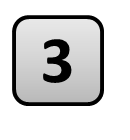 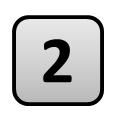 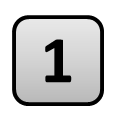 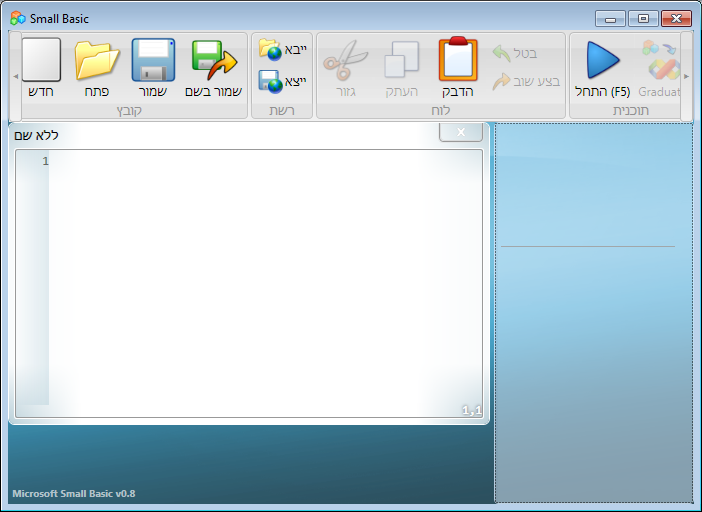 איור 1 – הסביבה של Small Basicזוהי סביבת העבודה של Small Basic, בה נכתוב ונריץ את התוכניות. לסביבה זו יש כמה מאפיינים ייחודיים המסומנים באיור במספרים.עורך הקוד המסומן ע"י [1], הוא המקום בו נכתוב את התוכניות ב- Small Basic. גם כשפותחים תוכנית לדוגמה או תוכנית שנשמרה קודם, היא תופיע בעורך הקוד. כך אפשר לשנות את התוכנית ולשמור אותה לשימוש עתידי.אפשר גם לפתוח ולעבוד בו-זמנית על יותר מתוכנית אחת.  כל תוכנית שעובדים עליה מוצגת בחלון נפרד של עורך הקוד. החלון שבו נמצאת התוכנית שעליה עובדים כרגע, נקרא החלון הפעיל.סרגל הכלים המסומן ע"י [2], מאפשר להפעיל פקודות על החלון הפעיל או על סביבת העבודה כולה. נכיר את הפקודות השונות תוך כדי העבודה.המשטח המסומן ע"י [3] הוא המקום עליו נמצאים החלונות של עורך הקוד.התוכנית הראשונה שלנועכשיו כשאנחנו מכירים את סביבת העבודה של Small Basic, נתקדם ונתחיל לתכנת בעזרתה. כפי שכבר צוין עורך הקוד הוא האזור בו אנו כותבים את התוכניות, אז בואו נכתוב את השורה הבאה בעורך הקוד (כן-כן, עכשיו הזמן לעבור ל- Small Basic ולהתחיל לעבוד! כדאי מאוד גם לנסות להקליד את התוכנית לבד)TextWindow.WriteLine("Hello World")זוהי התוכנית הקטנה הראשונה שלנו ב- Small Basic. אם הקלדתם אותה נכון, זה צריך להיראות כמו באיור הבא: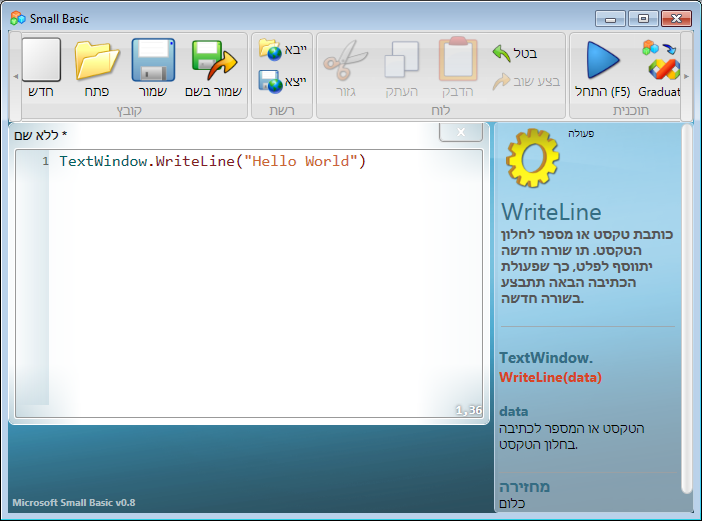 איור 2 – תוכנית ראשונהעכשיו כשהקלדנו את התוכנית החדשה שלנו, בואו ננסה להריץ אותה ולבחון מהי התוצאה. אפשר להריץ את התוכנית ע"י לחיצה על הכפתור "התחל" בסרגל הכלים או ע"י שימוש במקש קיצור F5 במקלדת. אם הכול תקין, התוכנית שלנו אמורה להתבצע והתוצאה אמורה להיות דומה לחלון המוצג למטה.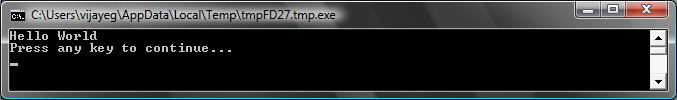 איור 3 – הפלט של התוכנית הראשונהברכות! כתבתם והרצתם תוכנית ראשונה ב- Small Basic. אמנם קטנה מאוד ופשוטה, אך בהחלט צעד גדול לקראת היותכם מתכנתי מחשבים אמיתיים! נשאר לנו להבין מה קרה פה – מה בדיוק רצינו שיקרה בתוכנית ואיך הדברים התרחשו. בפרק הבא ננתח את התוכנית שכתבנו, כך שנוכל להבין מה התרחש (בשורה השנייה במסך שנפתח כשהרצנו את התוכנית, כתוב שיש להקיש על מקש כלשהו כדי לסגור חלון זה ולחזור ל- Small Basic). 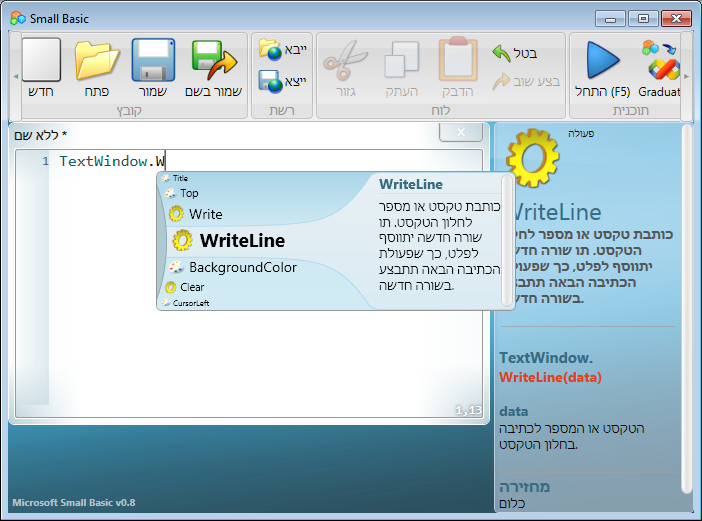 איור 4 - Intellisenseשמירת התוכנית שלנואם תרצו לסגור את Small Basic ולהמשיך לעבוד אחר כך על אותה התוכנית שהקלדתם, אפשר לשמור אותה. כדאי לשמור את התוכנית מידי פעם גם תוך כדי עבודה, כך שלא יאבד מידע אם המערכת תיפול, או אם תהיה בעיה באספקת החשמל וכדומה. אפשר לשמור את התוכנית הנוכחית על ידי לחיצה על הכפתור "שמור" בסרגל הכלים או בעזרת קיצור הדרך Ctrl+S (לחיצה על S תוך כדי שהמקש Ctrl לחוץ).פרק 2בואו נבין את התוכנית הראשונה שלנומהי בעצם תוכנית מחשב?תוכנית היא רשימת הוראות לביצוע עבור המחשב. הוראות אלו, שלפעמים קוראים להן פשוט קוד, מתארות למחשב מה לבצע והמחשב מבצע אותן בדיוק רב. מחשבים יכולים לבצע הוראות אם הן נמסרות בשפות המובנות להם. שפות אלו נקראות שפות תכנות. ישנן שפות תכנות רבות ואחת מהן היא Small Basic.דמיינו דו שיח ביניכם לבין חבר. הדיבור יכלול מילים היוצרות ביחד משפטים ובדרך זו עובר מידע ביניכם. בדרך דומה גם בתוכניות מחשב יש אוסף של מילים היוצרות ביחד משפטים וכך אנחנו מעבירים מידע למחשב. תוכניות הן קבוצות משפטים (לעיתים רק אחדות ולפעמים אלפים ויותר) שיש להן משמעות גם למתכנת שכתב אותן וגם למחשב שאמור לבצע אותן.תוכניות של Small Basicבתוכנית רגילה של Small Basic יש אוסף משפטים. כל שורה מייצגת בדרך כלל משפט העובר כהוראה למחשב. כאשר אנחנו מבקשים להריץ תוכנית ב- Small Basic, המחשב קורא את התוכנית והיא מתחילה להתבצע כבר מהשורה הראשונה. לאחר ביצוע השורה הראשונה, המחשב קורא את השורה השנייה ומבצע אותה וכך הלאה שורה אחרי שורה עד לסוף התוכנית.בחזרה לתוכנית הראשונההנה שוב התוכנית הראשונה שכתבנו:. TextWindow.WriteLine("Hello World")זוהי תוכנית פשוטה שיש בה משפט אחד בלבד. משפט זה אומר למחשב לכתוב לתוך חלון הטקסט שורה עם המילים Hello World (שלום עולם).הכוונה היא לומר למחשב לבצע:כתוב Hello Worldבוודאי שמתם לב שאת המשפט שכתבנו בתוכנית אפשר לחלק לקטעים קצרים יותר, בדומה למשפט המתחלק למילים. במשפט הראשון ישנם 3 חלקים נפרדים:TextWindow – חלון הטקסטWriteLine – כתוב שורה“Hello World” – "שלום לעולם", הטקסט לכתיבההנקודה, הסוגריים והגרשיים הם פיסוק במשפט ונועדו לעזור למחשב לפרש או להבין את המשפט בצורה מדויקת.בואו ניזכר במסך השחור שהופיע כשהרצנו את התוכנית הראשונה. חלון זה נקרא חלון הטקסט (TextWindow) ולפעמים גם מסוף (Console). זהו המקום שאליו מגיעות התוצאות של הרצת התוכנית. בתוכנית שלנו TextWindow נקרא אובייקט. לרשותנו עומדים אובייקטים שונים שאפשר להשתמש בהם. לכל אובייקט ישנן פעולות שהוא מסוגל לבצע עבורנו ונלמד בהמשך על האובייקטים השונים והפעולות שלהם. בתוכנית הראשונה השתמשנו כבר בפעולה WriteLine של TextWindow. לאחר שם הפעולה הופיעו בתוכנית המילים “Hello World” בגרשיים ובסוגריים. הגרשיים מסמנים את כל הטקסט לכתיבה והסוגריים מסמנים שכל מה שבתוכם עובר לפעולה WriteLine לביצוע הכתיבה לחלון, כך שהמשתמש יראה את התוצאה. הטקסט עם הסוגריים נקרא הקלט לפעולה. ישנן פעולות המקבלות קלט אחד או יותר וישנן שלא מקבלות קלט בכלל.התוכנית השנייה שלנועכשיו כשהבנו את התוכנית הראשונה, בואו נמשיך ונשכלל אותה ע"י הוספת צבעים.TextWindow.ForegroundColor = "Yellow"TextWindow.WriteLine("Hello World")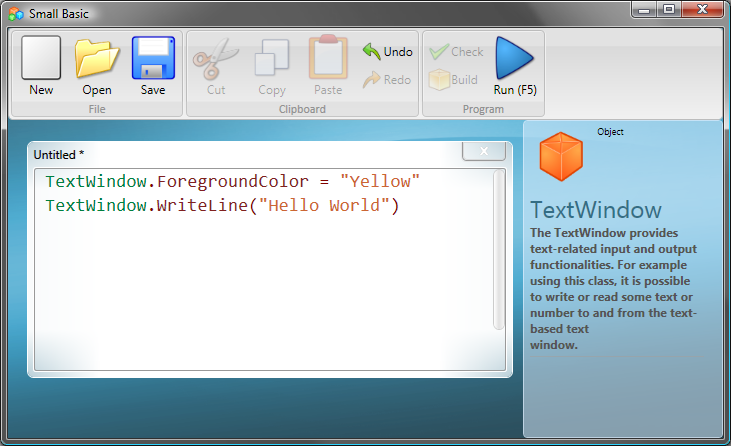 איור 5 – הוספת צבעיםכאשר נריץ תוכנית זו, נראה שהיא כותבת אותן המילים שהיו קודם בחלון הטקסט, רק שהפעם המילים מופיעות בצבע צהוב במקום בצבע האפור שהיה קודם.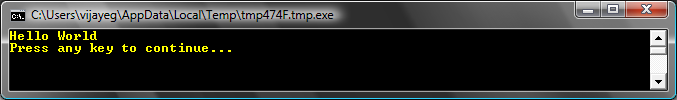 איור 6 – שלום לעולם בצהובשימו לב למשפט החדש שהוספנו לתוכנית המקורית. הוא כולל מילה חדשה ForegroundColor (צבע קידמה) שאליו משווים את הערך "Yellow" ("צהוב"). המשמעות של המשפט אינה שהם שווים אלא שמבצעים בו השׂמה (הכנסה) של הערך צהוב לצבע הקידמה של חלון הטקסט. לעומת הפעולה WriteLine, המילה ForegroundColor לא קיבלה קלטים ואף לא השתמשה בסוגריים. במקום זאת מופיע אחריה סימן שווה (=) שלאחריו מילה. נגדיר 
ש- ForegroundColor הוא מאפיין של TextWindow. הנה רשימה של ערכים חוקיים עבור המאפיין ForegroundColor. נסו להחליף את "Yellow" באחד מהם, ואחר כך להריץ את התוכנית ולצפות בתוצאה – לא לשכוח את הגרשיים, הן פיסוק הכרחי. BlackBlueCyanGrayGreenMagentaRedWhiteYellowDarkBlueDarkCyanDarkGrayDarkGreenDarkMagentaDarkRedDarkYellowפרק 3שימוש במשתניםשימוש במשתנים בתוכנית שלנוהאם לא יהיה נחמד אם במקום כתיבת המשפט הכללי "שלום לעולם" ("Hello World"), התוכנית שלנו תגיד "שלום" עם שם המשתמש בתוכנית? כדי לבצע זאת אנחנו צריכים קודם כל לשאול את המשתמש מה שמו ואז לשמור את השם היכן שהוא. עכשיו נוכל לכתוב למסך "שלום" ולאחריו לכתוב את שם המשתמש. בואו נראה כיצד לעשות זאת:TextWindow.Write("Enter your Name: ")name = TextWindow.Read()TextWindow.WriteLine("Hello " + name)כאשר נקליד ונריץ תוכנית זו, נקבל את הפלט הזה: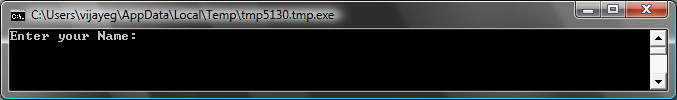 איור 7 – בקשת שם המשתמשואם נקליד את השם ונקיש על Enter, נקבל פלט כזה: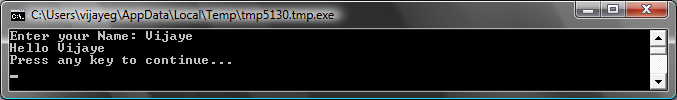 איור 8 – שלום מנומסעכשיו אם נריץ שוב את התוכנית, התוכנית תשאל שוב מה שמנו. נוכל להדפיס שם אחר והפעם המחשב יגיד שלום למשתמש האחר.ניתוח התוכניתהשורה שאולי תפסה את תשומת לבכם בתוכנית שעכשיו הרצנו, היא:name = TextWindow.Read()Read נראית כמו WriteLine רק שאין לה שום קלט. זוהי פעולה האומרת למחשב לחכות לקלט מהמשתמש על ידי שהמשתמש יקליד טקסט ויקיש על Enter. לאחר שהמשתמש ביצע זאת, הטקסט שהוקלד חוזר לתוכנית. לא משנה מה הקליד המשתמש, הטקסט הזה מאוחסן עכשיו במשתנה שנקרא name. משתנה הוא דבר או מקום שאפשר לאחסן בו ערכים שונים באופן זמני, ולהשתמש בהם מאוחר יותר באמצעות השם שניתן להם. בשורת הקוד שנמצאת מעל, השתמשנו בשם name, כדי לשמור את שמו של המשתמש.גם השורה הבאה מעניינת:TextWindow.WriteLine("Hello " + name)זהו המקום שבו אנו משתמשים בערך שאוחסן במשתנה name. אנחנו לוקחים את הערך שב- name, מחברים אותו ל- "Hello" בעזרת הסימן + ואז מעבירים זאת לחלון הטקסט לכתיבה.לאחר שמשתנה קיבל ערך, אפשר לחזור ולהשתמש בו כמה פעמים שנרצה. למשל אפשר לכתוב גם כך:TextWindow.Write("Enter your Name: ")name = TextWindow.Read()TextWindow.Write("Hello " + name + ".  ")TextWindow.WriteLine("How are you doing " + name + "?")ואז יתקבל הפלט הבא: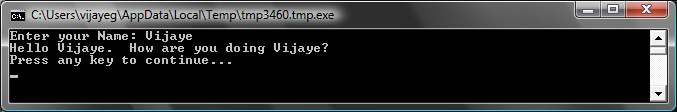 איור 9 – שימוש חוזר במשתנהכיצד נותנים שם למשתנה?למשתנה יש שם המקושר אליו ומזהה אותו. ישנם כמה כללים פשוטים וגם הנחיות לבחירת שם למשתנה:השם צריך להתחיל באות כאשר לאחריה יכול להיות רצף כלשהו של אותיות, ספרות וקווים תחתיים.אסור שהשם יהיה מילה שמורה הקיימת בשפה כמו if, for, then או מילים אחרות שנלמד בהמשך.כדאי לתת למשתנה שם משמעותי – מכיוון שהשם יכול להיות ארוך ככל שנרצה, אפשר לתת שם המציין באופן ברור את תפקיד המשתנה.משחק במספריםראינו איך אפשר להשתמש במשתנה כדי לשמור את שם המשתמש. בתוכניות הבאות נראה איך נוכל לשמור מספרים במשתנים וגם לטפל בהם בצורות שונות. נתחיל בדוגמה מאד פשוטה:number1 = 10number2 = 20number3 = number1 + number2TextWindow.WriteLine(number3)כאשר נריץ את התוכנית נקבל את הפלט הבא: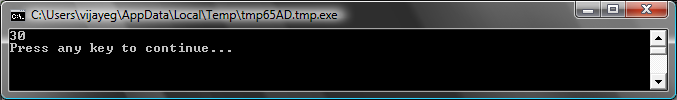 איור 10 – חיבור שני מספריםבשורה הראשונה אנו מבצעים הכנסה למשתנה number1 של הערך המספרי 10. באופן דומה בשורה השנייה, אנו מבצעים השׂמה של 20 למשתנה number2. בשורה השלישית מחברים את ערכי המשתנים number1
ו- number2 ואת התוצאה אנו שמים במשתנה number3. כך שבמקרה זה number3 מכיל את הערך 30 וזה מה שנכתב לחלון הטקסט.עכשיו, נשנה קצת את התוכנית ונצפה בתוצאות:number1 = 10number2 = 20number3 = number1 * number2TextWindow.WriteLine(number3)התוכנית שלמעלה מכפילה את ערכו של number1 ב- number2 ושמה את התוצאה ב- number3. אפשר לראות את התוצאה הפעם למטה: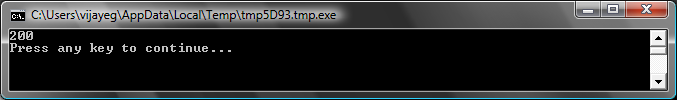 איור 11 – הכפלת שני מספריםבצורה דומה אפשר להחסיר או לחלק מספרים, הנה דוגמה לחיסור:number3 = number1 - number2הסמל לחילוק הוא / והפעולה תיראה כך:number3 = number1 / number2תוצאת החלוקה תהיה: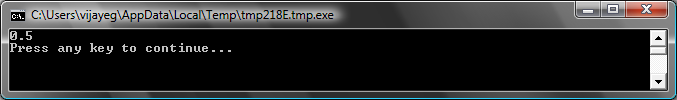 איור 12 – חלוקת שני מספריםממיר מידות חום פשוטבתוכנית הבאה נשתמש בנוסחה  כדי להמיר מעלות חום בפרנהייט למעלות בשיטת צלזיוס. ראשית, נקרא את הטמפרטורה בפרנהייט מהמשתמש ונשמור אותה במשתנה. ישנה פעולה המתאימה בדיוק למשימה הזו והיא TextWindow.ReadNumber.TextWindow.Write("Enter temperature in Fahrenheit: ")fahr = TextWindow.ReadNumber()עכשיו כשיש לנו את הנתון בתוך משתנה, ניתן להמיר אותו בדרך הזו:celsius = 5 * (fahr - 32) / 9הסוגריים מסמנות שיש לחשב את החלק fahr – 32 לפני שמכפילים ב- 5. כעת מה שנשאר זה לכתוב את התוצאה לחלון כדי שהמשתמש יצפה בה. אם נחבר את כל החלקים זה יראה כך:TextWindow.Write("Enter temperature in Fahrenheit: ")fahr = TextWindow.ReadNumber()celsius = 5 * (fahr - 32) / 9TextWindow.WriteLine("Temperature in Celsius is " + celsius)והתוצאה תהיה: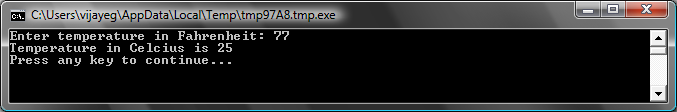 איור 13 – המרת טמפרטורותפרק 4תנאים והסתעפויותנחזור לתוכנית הראשונה שלנו, האם זה לא יהיה נחמד אם במקום להגיד תמיד שלום עולם, נוכל להגיד בוקר טוב עולם או  ערב טוב עולם לפי השעה ביום? בתוכנית הבאה נדאג שעד השעה 12 בצהריים הפלט יהיה בוקר טוב עולם ולאחר מכן ערב טוב עולם.If (Clock.Hour < 12) ThenTextWindow.WriteLine("Good Morning World")EndIfIf (Clock.Hour >= 12) ThenTextWindow.WriteLine("Good Evening World")EndIfתלוי מתי נריץ את התוכנית בבוקר או בערב, נראה את אחד משני הפלטים הבאים: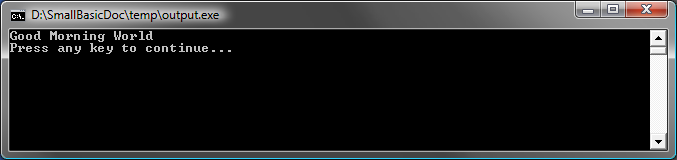 איור 14 – בוקר טוב עולם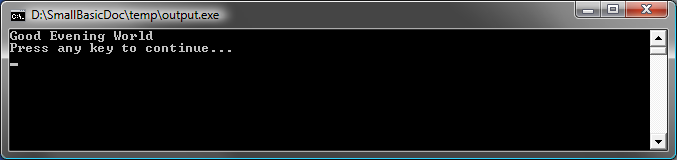 איור 15 – ערב טוב עולםבואו ננתח את שלש השורות הראשונות של התוכנית. בוודאי ניחשתם שהתוכנית בודקת האם Clock.Hour קטן מ- 12 ובמקרה זה כותבת "בוקר טוב עולם". המילים If, Then ו- Else הן מילים מיוחדות שמשפיעות על ביצוע התוכנית. לאחר המילה If (אם) תמיד מופיע תנאי. במקרה זה התנאי הוא (Clock.Hour< 12). שימו לב שהסוגריים הכרחיים כדי שהכוונה תהיה ברורה. לאחר התנאי מופיעה המילה Then (אז) שלאחריה תבוא הפעולה שיש לבצע כאשר התנאי מתקיים. לאחר הפעולה מופיעה המילה EndIf (סיום האם), המסמנת את סוף הביצוע המותנה.בין ה- then  וה- EndIf, אפשר לשים יותר מפעולה אחת והמחשב יבצע את כולן כאשר התנאי מתקיים. למשל אפשר היה לכתוב גם:If (Clock.Hour < 12) ThenTextWindow.Write("Good Morning. ")TextWindow.WriteLine("How was breakfast?")EndIfElse (אחרת)אולי שמתם לב שבעצם התנאי השני בתוכנית שפתחה פרק זה הוא מיותר. הערך של השעה המתקבל
מ- Clock.Hour יכול להיות או קטן מ- 12 או לא. כך שהיה אפשר לוותר על הבדיקה השנייה. במקרה כזה אפשר לקצר את שני משפטי ה- if..then..endif למשפט אחד על ידי שימוש במילה נוספת else (אחרת).אם נכתוב מחדש את התוכנית עם שימוש ב- else, היא תיראה כך:If (Clock.Hour < 12) ThenTextWindow.WriteLine("Good Morning World")ElseTextWindow.WriteLine("Good Evening World")EndIfתוכנית זו תתבצע בדיוק כמו הקודמת, דבר המלמד אותנו שיעור חשוב בתכנות מחשבים:“יש דרכים רבות להגיע אל אותה מטרה. לעיתים דרך אחת נראית יותר הגיונית מהשנייה והבחירה היא בידי המתכנת. תוך כדי כתיבת תוכניות רוכשים ניסיון ומתחילים להבחין בשיטות שונות, ביתרונות ובחסרונות שלהן.כניסה\הזחהבדוגמאות שראינו אפשר לשים לב שהמשפטים שבין ה- If, Else ו- EndIf מוכנסים (מוזחים) מעט ימינה, כך שהמשפט מתחיל עם רווחים. ב- Small Basic כניסה זו אינה הכרחית. התוכנית תוכל להתבצע היטב גם ללא ההזחה, אך אנו עושים זאת כדי שהתוכנית והמבנה שלה יהיו יותר ברורים למתכנתים. לכן, הזחה של משפטים נחשבת הרגל טוב בתכנות.זוגי או אי-זוגיעכשיו כשיש לנו יכולת להשתמש במשפטי If..Then..Else..EndIf, בואו נכתוב תוכנית שמקבלת מספר ואומרת אם הוא זוגי (even) או אי-זוגי (odd).TextWindow.Write("Enter a number: ")num = TextWindow.ReadNumber()remainder = Math.Remainder(num, 2)If (remainder = 0) ThenTextWindow.WriteLine("The number is Even")ElseTextWindow.WriteLine("The number is Odd")EndIfוכשנריץ את התוכנית, נוכל לקבל את הפלט הבא: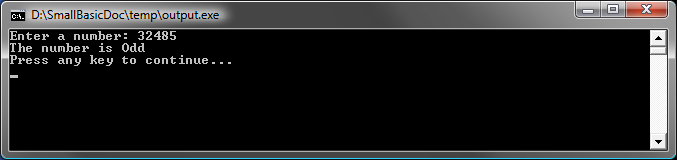 איור 16 – זוגי או לא?בתוכנית זו השתמשנו בפעולה שימושית נוספת Math.Remainder. אולי כבר ניחשתם שפעולה זו מחלקת את המספר הראשון במספר השני ונותנת בחזרה את שארית החלוקה.הסתעפויותזוכרים שבפרק השני למדנו שתוכנית מחשב מתבצעת פקודה אחר פקודה מלמעלה למטה? מסתבר שיש גם פקודה מיוחדת שגורמת למחשב לקפוץ לפקודה אחרת שלא לפי הסדר הכתוב. בואו נבדוק את התוכנית הבאה:i = 1start:TextWindow.WriteLine(i)i = i + 1If (i < 25) Then  Goto startEndIf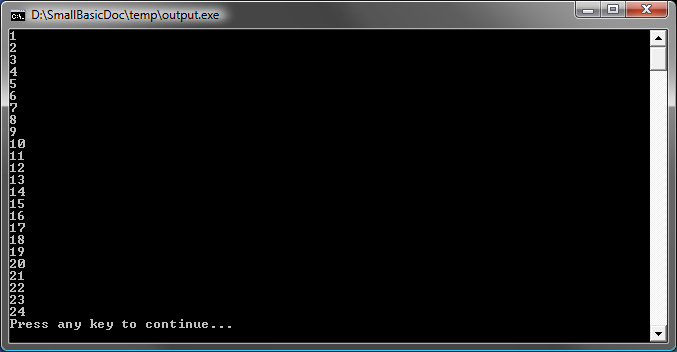 איור 17 – שימוש ב- Gotoבתוכנית שלמעלה, קבענו את ערכו של המשתנה i ל- 1. אח"כ רשמנו משפט המסתיים בנקודתיים (:)start:משפט זה נקרא תווית (label). תוויות הן כמו סימניות בתוכנית. אפשר לתת לסימנייה שמות לפי בחירתכם (במקרה זה start) ואין מגבלה על מספר הסימניות בתוכנית בתנאי שלכל אחת יש שם ייחודי (כמו כן בדרך כלל לא מומלץ להשתמש בתוויות מפני שמבנה התוכנית יכול להפוך ללא ברור – ובהמשך נלמד שיטות יותר מובנות לשינוי סדר המשפטים המתבצעים בתוכנית).עוד שורה עם משפט מעניין היא זו:i = i + 1כאן, בצד ימין של המשפט, התוכנית מחברת 1 לערך שבמשתנה i ואז מעדכנת את ערכו של i בחזרה. אם למשל ערכו של i הוא 1 אז לאחר ביצוע המשפט ערכו 2.לבסוף,If (i < 25) Then  Goto startEndIfזהו חלק התוכנית שבו אם ערכו של i נמוך מ-25, יש לחזור ולבצע את הפקודות החל מהתווית start.ביצוע אינסופיעל ידי שימוש בהוראה Goto אפשר עקרונית לומר למחשב לבצע פעולות במספר פעמים כלשהו. למשל אפשר לשנות את התוכנית הקודמת כך שהיא תוכל לרוץ לתמיד. אפשר בכל זאת לעצור אותה אם לוחצים על כפתור הסגירה (X) שבפינה העליונה של החלון.begin:TextWindow.Write("Enter a number: ")num = TextWindow.ReadNumber()remainder = Math.Remainder(num, 2)If (remainder = 0) Then  TextWindow.WriteLine("The number is Even")Else  TextWindow.WriteLine("The number is Odd")EndIfGoto begin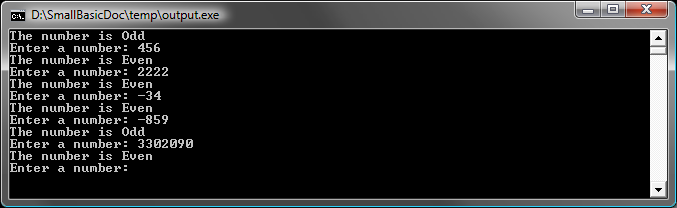 איור 18 – זוגי או אי-זוגי רץ לנצחפרק 5לולאותלולאות Forבואו נבחן שוב את התוכנית מהפרק הקודם:i = 1start:TextWindow.WriteLine(i)i = i + 1If (i < 25) Then  Goto startEndIfהתוכנית כותבת מספרים לפי הסדר מ- 1 עד 24. התהליך של קידום הערך המאוחסן במשתנה, נפוץ מאד בתכנות, ולכן לשפות תכנות יש בדרך כלל שיטות נוחות יותר לביצוע משימה זו. את התוכנית שלמעלה אפשר לכתוב בצורה הבאה:For i = 1 To 24  TextWindow.WriteLine(i)EndForוהפלט יהיה: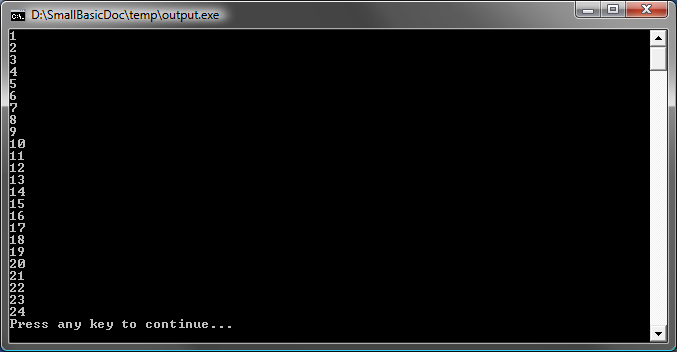 איור 19 – שימוש בלולאת Forשימו לב שקיצרנו את התוכנית מ- 8 שורות ל- 4 שורות והיא עדיין מבצעת אותו הדבר. זוכרים שאמרנו שיש בדרך כלל מספר דרכים להגיע אל אותה התוצאה? זוהי דוגמה אחת לעניין.במונחי תכנות, המבנה For..EndFor נקרא לולאה. הדבר מאפשר לנו לקחת משתנה, לתת לו ערכים של התחלה ושל סיום ולהשאיר לתוכנית את האחריות לקדם בשבילנו את המשתנה בין ערכים אלו. התוכנית מקדמת בכל פעם את ערך המשתנה ואם לא עברנו את ערך הסיום, מתבצעות ההוראות שבין For לבין EndFor.מה יקרה אם נרצה לקדם את המשתנה ב- 2 במקום ב- 1 כדי להדפיס את כל המספרים האי-זוגיים למשל? גם במקרה זה אפשר להשתמש בלולאות.For i = 1 To 24 Step 2  TextWindow.WriteLine(i)EndFor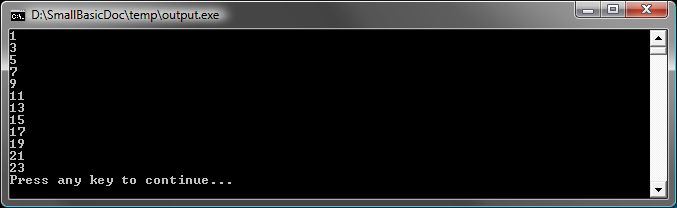 איור 20 – רק האי-זוגייםהחלק של ה- Step 2 בהוראת ה- For אומר לתוכנית לקדם את הערך של i בקפיצות של 2 במקום ב-1. אפשר לציין כל ערך לקידום על ידי שימוש ב- Step. אפשר אפילו לציין ערך שלילי ובכך לספור לאחור, כמו בדוגמה הבאה:For i = 10 To 1 Step -1  TextWindow.WriteLine(i)EndFor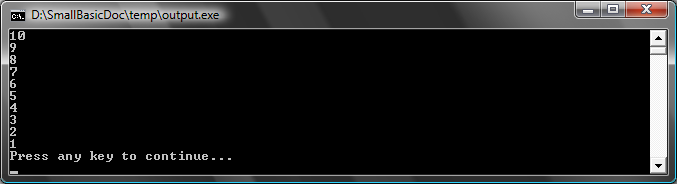 איור 21 – ספירה לאחורלולאות Whileיש סוג נוסף של לולאה הנקרא While (כל עוד), סוג זה הוא שימושי בעיקר כאשר לא ידוע מראש כמה פעמים יש לבצע את הלולאה. לעומת לולאת For שרצה מספר פעמים מוגדר מראש, לולאת ה- While רצה כל עוד הערך של תנאי מסוים הוא אמת. בדוגמה הבאה אנו מחלקים מספר כל עוד התוצאה גדולה מ-1.number = 100While (number > 1)  TextWindow.WriteLine(number)  number = number / 2EndWhile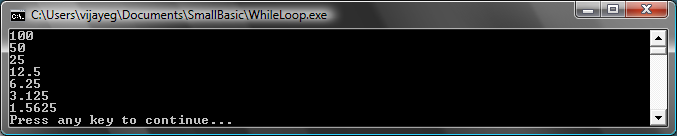 איור 22 – לולאת חלוקהבתוכנית שלמעלה, המשתנה number מאותחל בערך 100 והלולאה רצה כל עוד הערך שלו גדול מ-1. בתוך הלולאה אנו כותבים את הערך של המשתנה ואז מחלקים אותו בשתיים. כתוצאה מכך הפלט הוא סדרה של מספרים שהולכים ומתחלקים בשתיים.קשה יהיה לכתוב תוכנית כזו באמצעות לולאת For, מכיוון שמספר הפעמים שצריך להריץ את הלולאה תלוי בערך של המשתנה. במקרה כזה יהיה נוח יותר להשתמש בלולאת While משום שהיא בודקת בכל פעם אם התנאי לביצוע הלולאה מתקיים.מעניין לציין שאפשר להפוך כל לולאת While למשפט If..Then עם Goto. למשל, התוכנית שלמעלה יכולה להיכתב כדלהלן והתוצאה תהיה זהה:number = 100startLabel:TextWindow.WriteLine(number)number = number / 2If (number > 1) Then  Goto startLabelEndIfפרק 6מתחילים עם גרפיקהעד עכשיו בדוגמאות שראינו השתמשנו בחלון הטקסט כדי להכיר את הבסיס של שפת Small Basic. אבל, סביבה זו מכילה גם אפשרויות גראפיות שאותן נתחיל להכיר בפרק זה.הצגת החלון הגראפיכמו שהשתמשנו בחלון הטקסט כדי להציג טקסט ומספרים, כך נוכל להשתמש בחלון גראפי (GraphicsWindow) כדי לצייר דברים. נתחיל קודם כל בהצגת החלון הגראפי.GraphicsWindow.Show()כאשר נריץ את התוכנית, נשים לב שבמקום החלון השחור מקבלים חלון לבן בדומה למה שמופיע למטה. עדיין אין הרבה מה לעשות עם חלון זה, אך זהו הבסיס שאיתו נעבוד בהמשך הפרק. אפשר לסגור את החלון על ידי לחיצה על כפתור ה- X בפינה העליונה.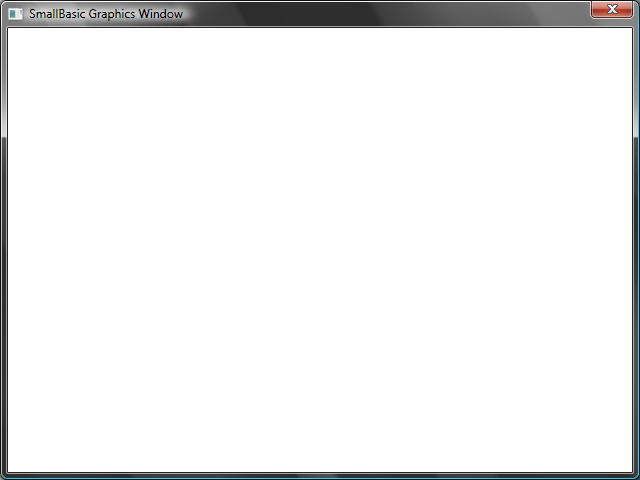 איור 23 – חלון גראפי ריקהגדרת החלון הגראפיהחלון הגראפי מאפשר להגדיר מאפיינים שונים המשפיעים על דרך התצוגה שלו. אפשר לקבוע את הטקסט של הכותרת, את צבע הרקע ואת גודל החלון. בואו נכניס מספר שינויים כדי להכיר את החלון יותר טוב.GraphicsWindow.BackgroundColor = "SteelBlue"GraphicsWindow.Title = "My Graphics Window"GraphicsWindow.Width = 320GraphicsWindow.Height = 200GraphicsWindow.Show()אפשר לשנות מאפיינים שונים של החלון, למשל את צבע הרקע אפשר לשנות לאחד מהצבעים המפורטים בנספח ב' בסופו של מדריך זה. נסו לשחק ולשנות מאפיינים אלו ולצפות בתוצאות.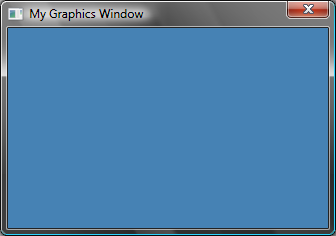 איור 24 – חלון גראפי מותאםלצייר קוויםברגע שהחלון הגראפי מוצג, נוכל לצייר עליו צורות, טקסט ואפילו תמונות. בואו נתחיל בציור מספר צורות פשוטות. הנה קטע מתוכנית המציירת שני קווים על החלון הגראפי.GraphicsWindow.Width = 200GraphicsWindow.Height = 200GraphicsWindow.DrawLine(10, 10, 100, 100)GraphicsWindow.DrawLine(10, 100, 100, 10)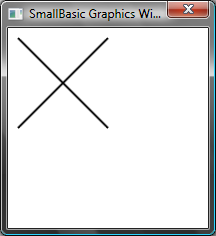 איור 25 – שתי וערבשתי השורות הראשונות קובעות את גודל החלון ושתי השורות הבאות מציירות את הקווים המצטלבים. שני המספרים הראשונים לאחר DrawLine מגדירים את קואורדינאטות ה- x וה- y של תחילת הקו, ושני האחרים את קואורדינאטות הסיום. שילמו לב שבגרפיקת מחשבים הקואורדינאטות (0,0) מציינות בדרך כלל את הפינה השמאלית העליונה של המסך (מבחינה מתמטית אומרים שכל החלון מופיע ברביע השני של מערכת הצירים).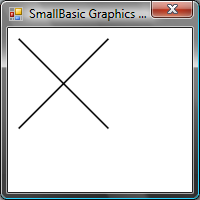 איור 26 – מערכת הציריםאם נמשיך עם תוכנית הקווים, אפשר גם לשנות מאפיינים של הקו עצמו כמו צבע ועובי. דבר ראשון נשנה את צבע הקווים כמו בתוכנית הבאה:GraphicsWindow.Width = 200GraphicsWindow.Height = 200GraphicsWindow.PenColor = "Green"GraphicsWindow.DrawLine(10, 10, 100, 100)GraphicsWindow.PenColor = "Gold"GraphicsWindow.DrawLine(10, 100, 100, 10)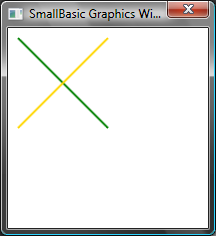 איור 27 – שינוי צבע קועכשיו נשנה גם את הגודל. בתוכנית הבאה אנחנו משנים את הרוחב ל- 10, במקום ברירת המחדל 1.GraphicsWindow.Width = 200GraphicsWindow.Height = 200GraphicsWindow.PenWidth = 10GraphicsWindow.PenColor = "Green"GraphicsWindow.DrawLine(10, 10, 100, 100)GraphicsWindow.PenColor = "Gold"GraphicsWindow.DrawLine(10, 100, 100, 10)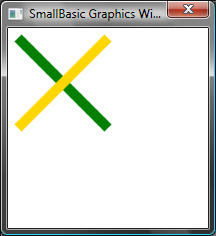 איור 28 – קווים עבים וצבעונייםהמאפיינים PenWidth ו- PenColor משנים את העט שבו משתמשים כדי לצייר קווים. שינוי זה משפיע לא רק על הקווים אלא גם על הצורות המצוירות לאחר שינוי מאפיינים אלו.על ידי שימוש במשפטי לולאה מהפרקים הקודמים נוכל לכתוב תוכנית המציירת קווים ההולכים ונעשים עבים.GraphicsWindow.BackgroundColor = "Black"GraphicsWindow.Width = 200GraphicsWindow.Height = 160GraphicsWindow.PenColor = "Blue"For i = 1 To 10  GraphicsWindow.PenWidth = i  GraphicsWindow.DrawLine(20, i * 15, 180, i * 15)endfor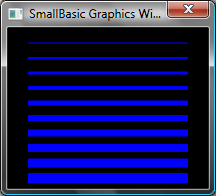 איור 29 – קווים בעובי שונההחלק המעניין בתוכנית הוא הלולאה שבה אנחנו מגדילים את רוחב העט בכל סבב ומציירים קו חדש מתחת לקודם.ציור ומילוי צורותכאשר אנו רוצים לצייר צורות ישנן שתי פעולות: ציור (Draw) ומילוי (Fill). פעולות ציור מציירות את קווי המתאר של צורה באמצעות עט, לעומת פעולת המילוי המשתמשת במברשת. לדוגמה: בתוכנית הבאה, ישנם שני מלבנים, אחד מצויר באמצעות עט אדום ושני ממולא על ידי מברשת ירוקה.GraphicsWindow.Width = 400GraphicsWindow.Height = 300GraphicsWindow.PenColor = "Red"GraphicsWindow.DrawRectangle(20, 20, 300, 60)GraphicsWindow.BrushColor = "Green"GraphicsWindow.FillRectangle(60, 100, 300, 60)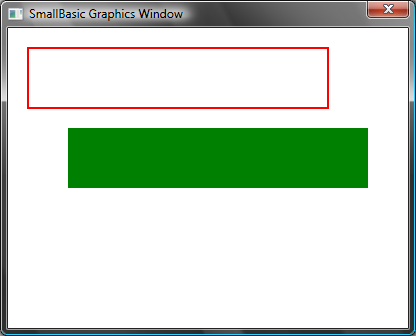 איור 30 – ציור ומילויכדי לצייר מלבן או כדי למלא אותו יש צורך בארבעה מספרים. השניים הראשונים מציינים את הקואורדינאטות של הפינה השמאלית העליונה של המלבן. המספר השלישי מציין את הרוחב של המלבן והרביעי את הגובה שלו. למעשה אותם נתונים משמשים גם לציור אליפסות (סגלגלים) כפי שנראה בתוכנית הבאה:GraphicsWindow.Width = 400GraphicsWindow.Height = 300GraphicsWindow.PenColor = "Red"GraphicsWindow.DrawEllipse(20, 20, 300, 60)GraphicsWindow.BrushColor = "Green"GraphicsWindow.FillEllipse(60, 100, 300, 60)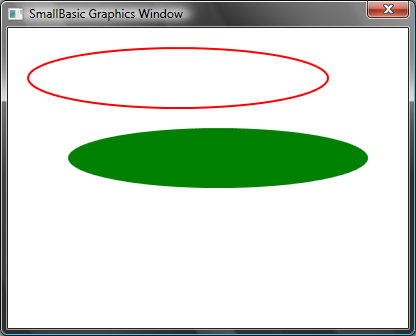 איור 31 – ציור ומילוי אליפסותאליפסות הן מקרה כללי של עיגולים. אם נרצה לצייר עיגולים, פשוט נציין רוחב וגובה שווים.GraphicsWindow.Width = 400GraphicsWindow.Height = 300GraphicsWindow.PenColor = "Red"GraphicsWindow.DrawEllipse(20, 20, 100, 100)GraphicsWindow.BrushColor = "Green"GraphicsWindow.FillEllipse(100, 100, 100, 100)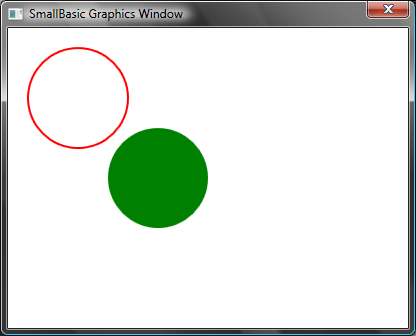 איור 32 - עיגוליםפרק 7כיף עם צורותבפרק זה נהנה ממה שלמדנו עד כה. נראה כמה דוגמאות הממחישות איך באמצעות מה שלמדנו עד עכשיו אפשר ליצור תוכניות מגניבות למדי.מלבניםבתוכנית הבאה, אנחנו מציירים בתוך לולאה סדרת מלבנים בגודל הולך ועולה.GraphicsWindow.BackgroundColor = "Black"GraphicsWindow.PenColor = "LightBlue"GraphicsWindow.Width = 200GraphicsWindow.Height = 200For i = 1 To 100 Step 5  GraphicsWindow.DrawRectangle(100 - i, 100 - i, i * 2, i * 2)EndFor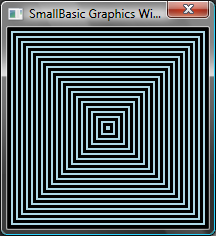 איור 33 - מלבניםעיגוליםגרסה דומה של התוכנית הקודמת, מציירת עיגולים במקום מלבנים.GraphicsWindow.BackgroundColor = "Black"GraphicsWindow.PenColor = "LightGreen"GraphicsWindow.Width = 200GraphicsWindow.Height = 200For i = 1 To 100 Step 5  GraphicsWindow.DrawEllipse(100 - i, 100 - i, i * 2, i * 2)EndFor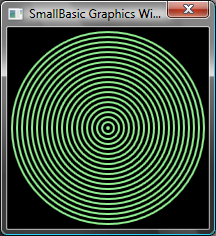 איור 34 - עיגוליםאקראיותהתוכנית הבאה משתמשת בפעולה GraphicsWindow.GetRandomColor כדי לקבוע צבע אקראי למברשת, ואז משתמשת בפעולה Math.GetRandomNumber כדי לקבוע את קואורדינאטות ה- x וה- y עבור עיגולים שהיא תצייר. בעזרת פעולות אלו המחזירות ערכים אקראיים, התוכנית נותנת תוצאות שונות בכל פעם שמריצים אותה.GraphicsWindow.BackgroundColor = "Black"For i = 1 To 1000  GraphicsWindow.BrushColor = GraphicsWindow.GetRandomColor()  x = Math.GetRandomNumber(640)  y = Math.GetRandomNumber(480)  GraphicsWindow.FillEllipse(x, y, 10, 10)EndFor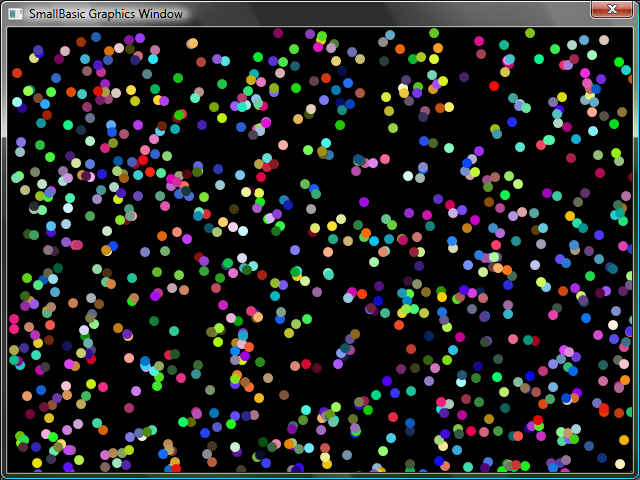 איור 35 - אקראיותפרקטליםהתוכנית הבאה מציירת פרקטל משולשים פשוט על ידי שימוש במספרים אקראיים. פרקטל הוא צורה גיאומטרית הניתנת לחלוקה, כך שכל חלק דומה בצורתו לצורה המקורית. במקרה זה התוכנית מציירת מאות משולשים כאלו. מכיוון שהתוכנית רצה במשך מספר שניות, ניתן לראות איך נוצרים המשולשים מתוך נקודות פשוטות. הלוגיקה של התוכנית יותר קשה להסבר ולכן נשאיר את הבנתה כתרגיל עבורך.GraphicsWindow.BackgroundColor = "Black"x = 100y = 100For i = 1 To 100000  r = Math.GetRandomNumber(3)  ux = 150  uy = 30  If (r = 1) then    ux = 30    uy = 1000  EndIf  If (r = 2) Then    ux = 1000    uy = 1000  EndIf  x = (x + ux) / 2  y = (y + uy) / 2  GraphicsWindow.SetPixel(x, y, "LightGreen")EndFor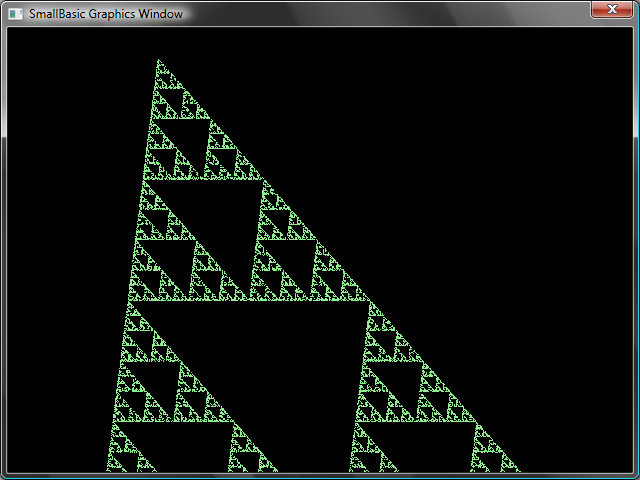 איור 36 – פרקטל משולשיםאם נרצה לראות את הנקודות ההולכות ויוצרות את הפרקטל, אפשר להכניס השהיה מכוונת באמצעות הפעולה Program.Delay. פעולה זו מקבלת מספר המציין את אורך ההשהיה באלפיות שנייה. הנה שוב התוכנית עם השינוי בהדגשה.GraphicsWindow.BackgroundColor = "Black"x = 100y = 100For i = 1 To 100000  r = Math.GetRandomNumber(3)  ux = 150  uy = 30  If (r = 1) then    ux = 30    uy = 1000  EndIf  If (r = 2) Then    ux = 1000    uy = 1000  EndIf  x = (x + ux) / 2  y = (y + uy) / 2  GraphicsWindow.SetPixel(x, y, "LightGreen")  Program.Delay(2)EndForהגדלת ההשהיה תאט יותר את התוכנית. שחקו עם המספר לקבלת התוצאה הרצויה לכם.שינוי אחר שניתן לעשות לתוכנית הוא, החלפת השורה הבאה:GraphicsWindow.SetPixel(x, y, "LightGreen")בשורה הזאת:color = GraphicsWindow.GetRandomColor()GraphicsWindow.SetPixel(x, y, color)שינוי זה יגרום לתוכנית לצייר את הפיקסלים (נקודות) בצבעים שונים.פרק 8גרפיקת צביםלוגוכבר משנות ה- 70 הייתה שפת תכנות פשוטה ועוצמתית בשם לוגו. השפה הייתה בעיקר בשימוש של חוקרים עד שנוספה לה "גרפיקת צבים". בשיטה זו ישנו "צב" על המסך המגיב לפקודות כמו "זוז קדימה", "פנה ימינה" וכדו'. באמצעות השימוש בצב אפשר היה ליצור ציורים מעניינים על המסך. מאפיין זה הפך את השפה לזמינה ומעניינת לאנשים מכל הגילאים וכך הפכה השפה לנפוצה מאד בשנות ה- 80.Small Basic מגיעה עם אובייקט Turtle (צב), המגיב לפקודות רבות. בפרק זה נשתמש בצב ליצור גרפיקה על המסך.הצבכדי להתחיל, יש להציג את הצב על המסך וזאת נעשה בעזרת השורה הבאה:Turtle.Show()כשנריץ תוכנית זו נקבל חלון לבן ריק, כמו בפרק הקודם, רק שהפעם יופיע במרכז הצב שיקבל מאיתנו פקודות ציור.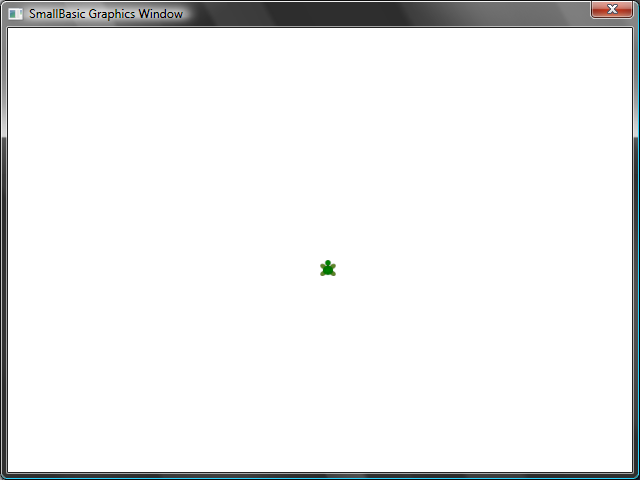 איור 37 - רואים את הצבתזוזה וציוראחת הפקודות, או הפעולות, שהצב מבין היא Move (זוז). הפעולה מקבלת מספר כקלט. המספר מציין לצב כמה צעדים לזוז. למשל בדוגמה הבאה אנו מבקשים מהצב לזוז למרחק של 100 פיקסלים.Turtle.Move(100)כאשר נריץ תוכנית זו, נוכל לראות את הצב זז באיטיות למרחק 100 פיקסלים כלפי מעלה. תוך כדי שהוא זז נוצר קו מאחוריו. כאשר הצב מסיים לזוז, התוצאה תיראה כמו האיור שלמטה.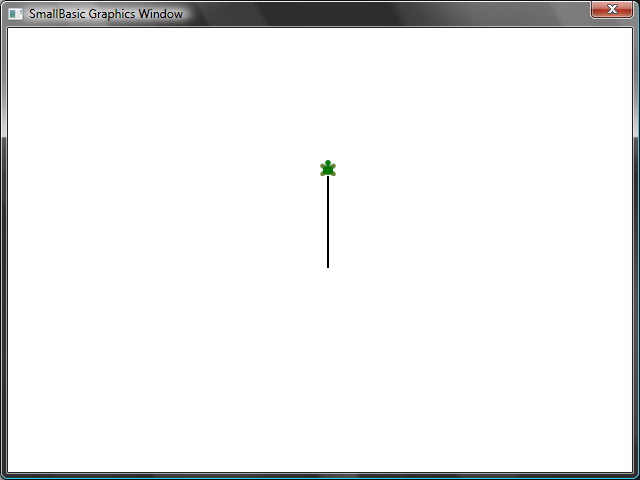 איור 38 - זוז מאה פיקסליםציור ריבועלריבוע יש ארבע צלעות, שתיים מאונכות ושתיים אופקיות. נוכל לצייר ריבוע אם נוכל לבקש שהצב יצייר קו, יפנה ימינה ויצייר קו נוסף וכך הלאה עד שכל הצדדים יושלמו. אם נתרגם זאת לתוכנית, היא תוכל להיראות כך:Turtle.Move(100)Turtle.TurnRight()Turtle.Move(100)Turtle.TurnRight()Turtle.Move(100)Turtle.TurnRight()Turtle.Move(100)Turtle.TurnRight()כאשר נריץ תוכנית זו, נראה את הצב מצייר ריבוע, קו אחרי קו, כאשר התוצאה תיראה כך: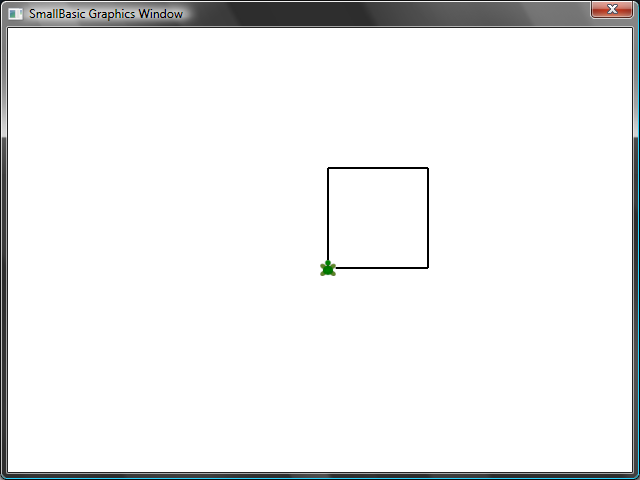 איור 39 - הצב מצייר ריבועשימו לב שאנו משתמשים באותן פקודות שוב ושוב – ליתר דיוק ארבע פעמים, וכבר למדנו שאפשר להשתמש בלולאה כדי לבצע פעולות חוזרות. אם ניקח את התוכנית הקודמת ונשנה אותה כך שהיא תשתמש בלולאת For..EndFor, נקבל בהרצת התוכנית אותה התוצאה.For i = 1 To 4  Turtle.Move(100)  Turtle.TurnRight()EndForשינוי צבעיםהצב מצייר על אותו החלון הגראפי שראינו בפעם הקודמת. לכן כל הפעולות שכבר למדנו תקפות גם כאן. למשל התוכנית הבאה תצייר את הריבוע כך שכל צלע מצוירת בצבע אחר.For i = 1 To 4  GraphicsWindow.PenColor = GraphicsWindow.GetRandomColor()  Turtle.Move(100)  Turtle.TurnRight()EndFor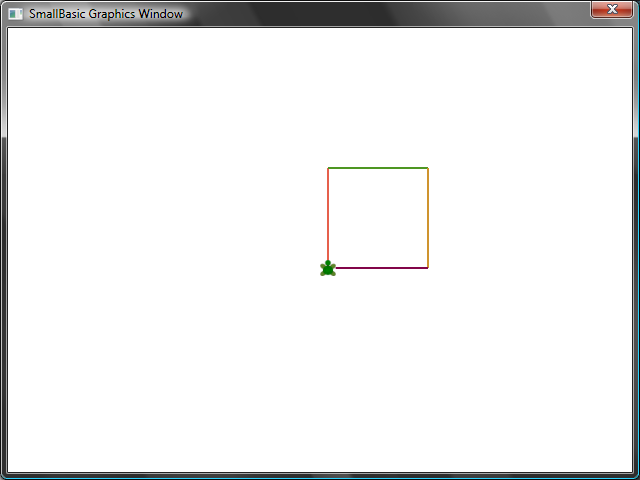 איור 40 - שינוי צבעיםציור צורות מורכבות יותרבנוסף לפעולות TurnRight ו- TurnLeft, יש לצב פעולת Turn (פנה). פעולה זו מקבלת קלט אחד המציין זווית לסיבוב. באמצעות פעולה זו אפשר לצייר כל מצולע (פוליגון). התוכנית הבאה מציירת משושה:For i = 1 To 6  Turtle.Move(100)  Turtle.Turn(60)EndForנסו את התוכנית כדי לאמת שהתוצאה היא משושה. שימו לב שמכיוון שהזווית בין הצלעות היא 60, השתמשנו
ב- Turn(60). באופן כללי, למצולע כזה שהוא שווה צלעות, אפשר לחשב בקלות את הזווית בין הצלעות על ידי חלוקת 360 במספר הצלעות. באמצעות ידע זה ושימוש במשתנים, נוכל לכתוב תוכנית כללית שיכולה לצייר כל מצולע שווה צלעות.sides = 12length = 400 / sidesangle = 360 / sidesFor i = 1 To sides  Turtle.Move(length)  Turtle.Turn(angle)EndForבאמצעות תוכנית זו, אפשר לצייר מצולעים שונים על ידי עדכון המשתנה sides. השׂמה של 4 תיתן לנו את הריבוע שהתחלנו איתו. השׂמה של מספר גדול יותר למשל 50, תייצר מצולע שנראה כמעט כמו מעגל.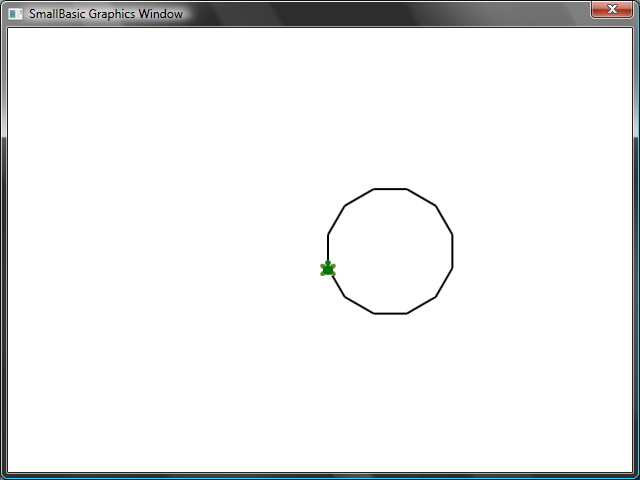 איור41 - ציור של מצולע בעל 12 צלעותבאמצעות הטכניקה שלמדנו נוכל גם לצייר מספר מעגלים, כל אחד בהזזה קטנה, כך שנקבל פלט מעניין.sides = 50length = 400 / sidesangle = 360 / sidesTurtle.Speed = 9For j = 1 To 20  For i = 1 To sides    Turtle.Move(length)    Turtle.Turn(angle)  EndFor  Turtle.Turn(18)EndForבתוכנית שלמעלה ישנן שתי לולאות For..EndFor אחת בתוך השנייה. הלולאה הפנימית (i רץ מ- 1 עד sides) דומה לתוכנית של ציור המצולע והיא אחראית על ציור המעגל. הלולאה החיצונית (j רץ מ- 1 עד 20) אחראית בכל ציור של אחד מעשרים מעגלים להזזה של הצב בזווית קטנה. סך כל הפעולות האלו יוצרות פלט בעל תבנית מעניינת, כמו שמופיע למטה.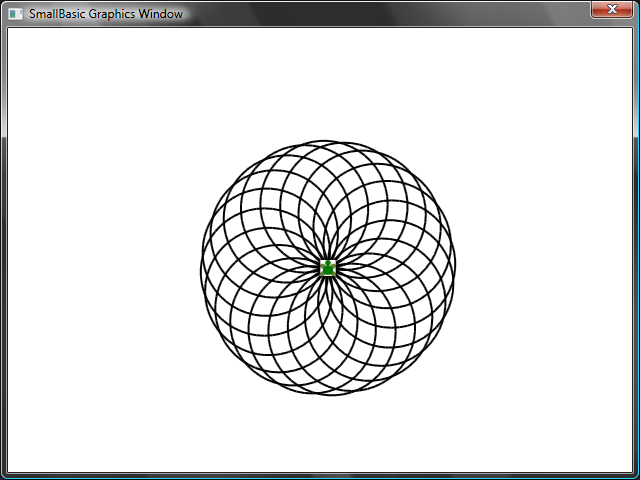 איור 42 - מעגלים מוזזיםקפיצותאפשר לגרום לצב לנוע בלי לצייר על ידי הפעולה PenUp. הדבר מאפשר להזיז את הצב לכל מקום במסך בלי להשאיר עקבות. לאחר שמגיעים למקום הרצוי אפשר לקרוא לפעולה PenDown שתחדש את הציור על ידי הצב. כך אפשר ליצור אפקטים שונים למשל ציור קווים מקווקווים. התוכנית הבאה מנצלת זאת לציור מצולע מקווקוו.sides = 6length = 400 / sidesangle = 360 / sidesFor i = 1 To sides  For j = 1 To 6    Turtle.Move(length / 12)    Turtle.PenUp()    Turtle.Move(length / 12)    Turtle.PenDown()  EndFor  Turtle.Turn(angle)EndForגם בתוכנית זו יש שתי לולאות. הלולאה הפנימית אחראית על ציור קו מקווקו באמצעות תזוזות קטנות עם ציור ובלעדיו. הלולאה החיצונית אחראית על מספר הצלעות. בדוגמה זו השתמשנו בערך 6 עבור המשתנה sides ולכן התקבל משושה כמו שמופיע למטה.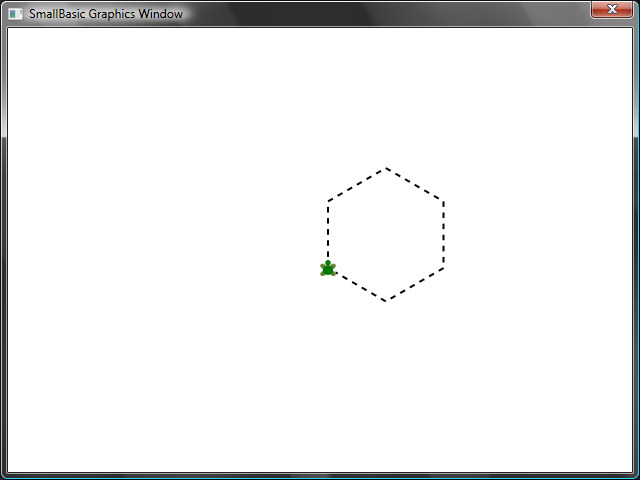 איור 43 – שימוש ב- PenUp ו- PenDownפרק 9שגרותלעיתים קרובות כשכותבים תוכנית מחשב, נתקלים בצורך לבצע סט דומה של פעולות במקומות שונים בתוכנית. במקרים כאלו במקום לחזור על עצמינו שוב ושוב, נוכל להשתמש במנגנון השגרה (Subroutine, נקראת לפעמים גם פונקציה).שגרה היא קטע מתוכנית גדולה יותר, קטע שאחראי בדרך כלל על פעולה ייחודית שאפשר להפעיל מכל מקום בתוכנית. שגרות מזוהות בתוכנית על ידי שם המופיע לאחר המילה השמורה Sub, ומסתיימות במילה השמורה EndSub. בדרך זו אנו מוסיפים לתוכנית פעולה חדשה. פעולה זו נוספת לפעולות שהמערכת תומכת בהן מראש. הדוגמה הבאה מכילה למשל שגרה ששמה PrintTime ותפקידה לכתוב לחלון הטקסט את הזמן הנוכחי.Sub PrintTime  TextWindow.WriteLine(Clock.Time)EndSubעכשיו נציג תוכנית הכוללת שגרה זו וקוראת לה מספר פעמים במקומות שונים.PrintTime()TextWindow.Write("Enter your name: ")name = TextWindow.Read()TextWindow.Write(name + ", the time now is: ")PrintTime()Sub PrintTime  TextWindow.WriteLine(Clock.Time)EndSub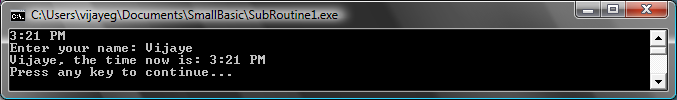 איור 44 – קריאה לשגרה פשוטהקוראים לשגרה על ידי שמה בצירוף סוגריים, בדומה לפעולות קיימות שכבר למדנו להשתמש בהם, הסוגריים ( ) הכרחיים לשם קריאה לפעולה.יתרונות לשימוש בשגרותכפי שראינו שגרות עוזרות להקטין את כמות הקוד שאנו כותבים. לאחר שכתבנו את השגרה PrintTime, אפשר לקרוא לה בכל מקום בתוכנית כך שיודפס הזמן הנוכחי.שגרות יכולות גם לעזור לנו לפרק בעיה מורכבת לחלקים פשוטים יותר. נניח למשל שיש לנו משוואה מורכבת לפתור. נוכל לכתוב שגרות הפותרות חלקים קטנים של המשוואה ואז לחבר את התוצאות יחד כדי לקבל את הפתרון הדרוש.שגרות גם עוזרות לשפר את יכולת הבנת התוכנית. במילים אחרות: אם נסמן חלקים מתוכנית עם שמות מתאימים, יהיה קל יותר לקרוא ולהבין אותה.  נושא זה חשוב במיוחד כאשר אנו רוצים להבין תוכנית שמישהו אחר כתב, או אם אנו מעוניינים שאחרים יבינו את התוכנית שלנו. לעיתים, גם מי שכתב את התוכנית יכול להיעזר בכך לאחר שחולף זמן מכתיבתה.שימוש במשתניםמתוך שגרה, אפשר לגשת ולהשתמש בכל משתנה של התוכנית. לדוגמה, התוכנית הבאה מקבלת שני מספרים וכותבת את הגדול מבין שניהם. שימו לב שהמשתנה max משמש גם בתוך השגרה וגם מחוצה לה.TextWindow.Write("Enter first number: ")num1 = TextWindow.ReadNumber()TextWindow.Write("Enter second number: ")num2 = TextWindow.ReadNumber()FindMax()TextWindow.WriteLine("Maximum number is: " + max)Sub FindMax  If (num1 > num2) Then    max = num1  Else    max = num2  EndIfEndSubפלט התוכנית יכול להיראות כך: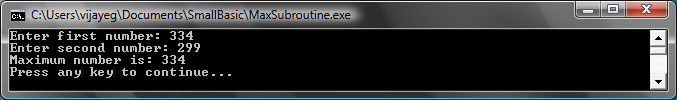 איור 45 - הגדול בין שני מספרים באמצעות שגרהבואו נראה תוכנית נוספת המדגימה את השימוש בשגרות. הפעם נכתוב תוכנית גראפית שתחשב נקודות שונות ותשמור אותם במשתנים בשם x ו- y. לאחר מכן התוכנית קוראת לשגרה DrawCircleUsingCenter שתפקידה לצייר מעגל שמרכזו נקבע לפי x ו- y.GraphicsWindow.BackgroundColor = "Black"GraphicsWindow.PenColor = "LightBlue"GraphicsWindow.Width = 480For i = 0 To 6.4 Step 0.17  x = Math.Sin(i) * 100 + 200  y = Math.Cos(i) * 100 + 200  DrawCircleUsingCenter()EndForSub DrawCircleUsingCenter  startX = x - 40  startY = y - 40  GraphicsWindow.DrawEllipse(startX, startY, 120, 120)EndSub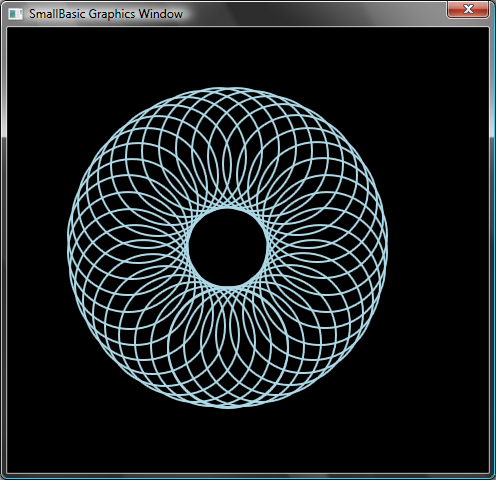 איור 46 - דוגמה גראפית עם שגרותקריאה לשגרה מתוך לולאהאפשר לקרוא לשגרה בתוך לולאה, כך שאותו סט של פקודות יתבצע שוב ושוב, אך ייתכן שבכל פעם הביצוע יהיה עם ערכים שונים במשתנים. לדוגמה, נניח שיש לנו שגרה בשם PrimeCheck הבודקת האם מספר הוא ראשוני (מספר המתחלק באחד ובעצמו בלבד). אפשר לכתוב תוכנית המבקשת מהמשתמש מספר ובאמצעות השגרה התוכנית בודקת האם המספר שהתקבל הוא ראשוני. התוכנית שלהלן מדגימה זאת:TextWindow.Write("Enter a number: ")i = TextWindow.ReadNumber()isPrime = "True"PrimeCheck()If (isPrime = "True") ThenTextWindow.WriteLine(i + " is a prime number")ElseTextWindow.WriteLine(i + " is not a prime number")EndIf Sub PrimeCheck  For j = 2 To Math.SquareRoot(i)    If (Math.Remainder(i, j) = 0) Then      isPrime = "False"      Goto EndLoop    EndIf  EndforEndLoop:EndSubהשגרה PrimeCheck לוקחת את המספר השמור ב- i ומנסה לחלק אותו במספרים קטנים יותר. אם נמצא מספר שמחלק את i ללא שארית, אז i אינו ראשוני. במקרה כזה השגרה מסמנת זאת על ידי הכנסת ערך "False" במשתנה isPrime, ויוצאת לתווית שבסוף השגרה על ידי קפיצה. אם השגרה לא מצאה מחלק כזה, isPrime נשאר עם ערכו ההתחלתי שהוא "True".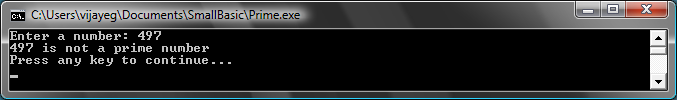 איור 47 - בדיקת ראשוניותעכשיו כשפיתחנו את השגרה שבודקת ראשוניות של מספרים עבורנו, נוכל להשתמש בה כדי לרשום למשל את כל המספרים הראשונים עד 100 לדוגמה. קל למדי לשנות את התוכנית הקודמת כך שהקריאה ל- PrimeCheck תהיה מתוך לולאה. כך השגרה מקבלת ערך אחר לחישוב בכל ריצה של לולאה. נראה זאת בדוגמה הבאה:For i = 3 To 100  isPrime = "True"  PrimeCheck()  If (isPrime = "True") Then  TextWindow.WriteLine(i)  EndIfEndForSub PrimeCheck  For j = 2 To Math.SquareRoot(i)    If (Math.Remainder(i, j) = 0) Then      isPrime = "False"      Goto EndLoop    EndIf  EndforEndLoop:EndSubבתוכנית זו, הערך של i מעודכן בכל ריצה של הלולאה, שבתוכה מתבצעת קריאה לשגרה PrimeCheck. השגרה לוקחת את ערכו של i ומחשבת האם הוא ראשוני. תוצאת החישוב נשמרת במשתנה isPrime שאליו ניגש הקוד בהמשך הלולאה. הערך של i נרשם אם התגלה שהוא ראשוני. מכיוון שהלולאה עוברת על הערכים מ- 3 ועד 100, אנו מקבלים רשימה של כל המספרים הראשוניים בטווח זה. הנה פלט התוכנית: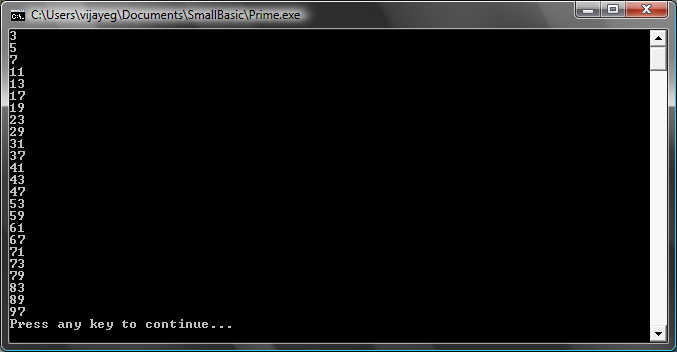 איור 48 - מספרים ראשונייםפרק 10מערכיםעכשיו שאתם כבר די בקיאים כנראה בשימוש במשתנים – אחרי הכול הגעתם עד לכאן ואתם עדיין נהנים, לא ככה?אז בואו נבחן את התוכנית הראשונה שבה השתמשנו במשתנים:TextWindow.Write("Enter your Name: ")name = TextWindow.Read()TextWindow.WriteLine("Hello " + name)בתוכנית זו קלטנו ושמרנו את שמו של המשתמש במשתנה שנקרא name. אחר כך אמרנו למשתמש "שלום". אם יש יותר ממשתמש אחד, נניח שיש חמישה כאלה למשל, כיצד נשמור את השמות של כולם? דרך אחת היא בדרך הזו:TextWindow.Write("User1, enter name: ")name1 = TextWindow.Read()TextWindow.Write("User2, enter name: ")name2 = TextWindow.Read()TextWindow.Write("User3, enter name: ")name3 = TextWindow.Read()TextWindow.Write("User4, enter name: ")name4 = TextWindow.Read()TextWindow.Write("User5, enter name: ")name5 = TextWindow.Read()TextWindow.Write("Hello ")TextWindow.Write(name1 + ", ")TextWindow.Write(name2 + ", ")TextWindow.Write(name3 + ", ")TextWindow.Write(name4 + ", ")TextWindow.WriteLine(name5)אם נריץ תוכנית זו, נקבל את התוצאה הבאה: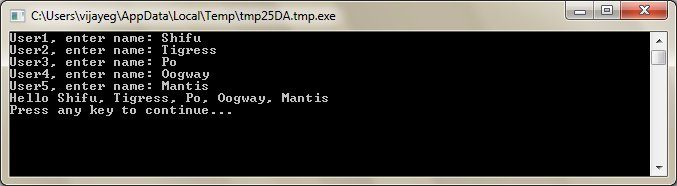 איור 49 - בלי מערכיםדי ברור שיש דרך יותר טובה לכתוב תוכנית פשוטה שכזו. במיוחד שתוכניות מחשב אמורות להיות טובות בביצוע משימות החוזרות על עצמן. אין סיבה שנצטרך לכתוב אותו קוד שוב ושוב עבור כל משתמש. נוכל לעשות זאת, אם תהיה דרך לשמור את השמות של כל המשתמשים במשתנה. אז נוכל להשתמש בלולאת ה- For שאותה אנחנו כבר מכירים. כאן יבואו לעזרתנו המערכים.מהו מערך?מערך הוא משתנה מסוג מיוחד שיכול לשמור יותר מערך אחד בו-זמנית. כך במקום ליצור חמישה משתנים לשמירת שמות המשתמש למשל name1, name2, name3, name4 ו- name5, נוכל להשתמש במשתנה אחד בשם name. הדרך לשמור ערכים שונים בתוך משתנה כזה, היא להשתמש באינדקס או מציין. למשל name[1], name[2], name[3], name[4] ו- name[5] יכולים לשמור כל אחד ערך שונה. המספרים 1, 2, 3, 4 ו- 5, נקראים מציינים של המערך.במבט ראשון name[1], name[2], name[3], name[4] ו- name[5], נראים משתנים שונים, אך למעשה יש כאן רק משתנה אחד. אולי תשאלו מה הרווחנו מכך? והתשובה היא שאת המציין אפשר לרשום גם כשם של משתנה או כל ביטוי אחר שמְחשב אותו. זה יאפשר לנו לגשת אל חלקי המערך השונים באמצעות לולאה.בואו נראה כיצד לנצל את הידע החדש שזה עתה למדנו כדי לשפר את התוכנית הקודמת וזאת באמצעות מערכים.For i = 1 To 5  TextWindow.Write("User" + i + ", enter name: ")  name[i] = TextWindow.Read()EndForTextWindow.Write("Hello ")For i = 1 To 5  TextWindow.Write(name[i] + ", ")EndForTextWindow.WriteLine("")עכשיו התוכנית קצרה יותר ונוחה לקריאה. שימו לב לשתי השורות המובלטות. הראשונה שומרת ערך במערך והשנייה קוראת ערך מהמערך. הערך שהתוכנית שומרת ב- name[1] אינו מושפע ממה שנשמר ב- name[2]. לכן, אפשר להתייחס אליהם כמעט תמיד כשני משתנים שונים שיש להם שם משותף.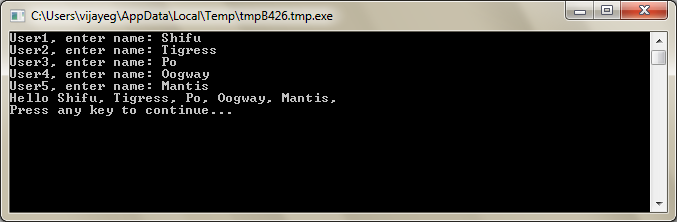 איור 50 - שימוש במערכיםהתוכנית המעודכנת מייצרת כמעט אותו פלט כמו התוכנית ללא מערכים. האם תוכלו למצוא את ההבדל בעצמכם? ...
ההבדל היחיד הוא הפסיק המופיע לאחר רשימת כל השמות. נוכל לתקן זאת על ידי שינוי לולאת ההדפסה:TextWindow.Write("Hello ")For i = 1 To 5  TextWindow.Write(name[i])  If i < 5 Then    TextWindow.Write(", ")  EndIfEndForTextWindow.WriteLine("")המציין של מערךבתוכנית הקודמת השתמשנו במספרים כמציינים, זאת כדי לשמור וכדי להוציא ערכים מהמערך. מסתבר שהמציינים לא מוגבלים רק למספרים. אנחנו נראה שזה אפילו מאוד שימושי להשתמש במציינים טקסטואליים. לדוגמה, בתוכנית הבאה אנו מבקשים פריטי מידע אודות משתמש ולאחר מכן כותבים את המידע שהמשתמש מבקש.TextWindow.Write("Enter name: ")user["name"] = TextWindow.Read()TextWindow.Write("Enter age: ")user["age"] = TextWindow.Read()TextWindow.Write("Enter city: ")user["city"] = TextWindow.Read()TextWindow.Write("Enter zip: ")user["zip"] = TextWindow.Read()TextWindow.Write("What info do you want? ")index = TextWindow.Read()TextWindow.WriteLine(index + " = " + user[index])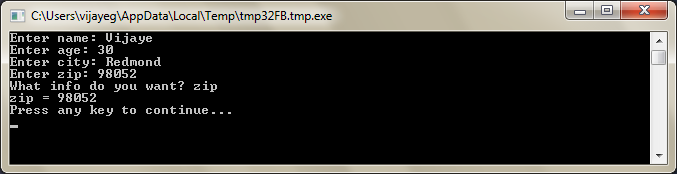 איור51- שימוש במציינים לא מספרייםיותר ממימד אחדנניח שנרצה לשמור את השם ואת מספר הטלפון של כל החברים שלנו, ואחר כך נרצה לחפש מספר טלפון – מעין ספר טלפונים. כיצד נכתוב תוכנית כזו?במקרה כזה מעורבות שתי קבוצות של מציינים (הנקראות גם מימדים). נניח שנזהה כל חבר לפי הכינוי שלו, הכינוי יהפוך למציין הראשון במערך. ברגע שנשתמש במציין הראשון כדי להגיע למקום בו מאוחסנים פרטי החבר, נוכל להשתמש במצייני שם (name) ומספר טלפון (phone) כדי לקבל את המידע הדרוש.שמירת המידע תתבצע בדרך הבאה:friends["Rob"]["Name"] = "Robert"friends["Rob"]["Phone"] = "555-6789"friends["VJ"]["Name"] = "Vijaye"friends["VJ"]["Phone"] = "555-4567"friends["Ash"]["Name"] = "Ashley"friends["Ash"]["Phone"] = "555-2345"מכיוון שלמערך friends יש שני מציינים הוא נקרא מערך דו-מימדי (בעל שני מימדים).ברגע שהמידע מאוחסן, נוכל לבקש את הכינוי של החבר כקלט ולרשום את המידע ששמרנו עליו. הנה התוכנית המלאה שעושה זאת:friends["Rob"]["Name"] = "Robert"friends["Rob"]["Phone"] = "555-6789"friends["VJ"]["Name"] = "Vijaye"friends["VJ"]["Phone"] = "555-4567"friends["Ash"]["Name"] = "Ashley"friends["Ash"]["Phone"] = "555-2345"TextWindow.Write("Enter the nickname: ")nickname = TextWindow.Read()TextWindow.WriteLine("Name: " + friends[nickname]["Name"])TextWindow.WriteLine("Phone: " + friends[nickname]["Phone"])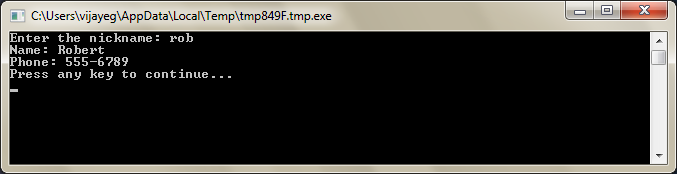 איור 52 - ספר טלפונים פשוטשימוש במערכים לייצוג רשתותשימוש נפוץ במערכים הוא ייצוג בזיכרון של רשתות או טבלאות. לרשתות יש שורות ועמודות שמתאימות יפה למערך דו-מימדי. הנה תוכנית פשוטה שמסדרת ריבועים ברשת:rows = 8columns = 8size = 40For r = 1 To rows  For c = 1 To columns    GraphicsWindow.BrushColor = GraphicsWindow.GetRandomColor()    boxes[r][c] = Shapes.AddRectangle(size, size)    Shapes.Move(boxes[r][c], c * size, r * size)  EndForEndForתוכנית זו מוסיפה למסך מלבנים ומסדרת אותם ברשת 8 על 8. בנוסף לסידור הצורות התוכנית שומרת אותם במערך, וכך אפשר לגשת ולהשתמש בהם שוב.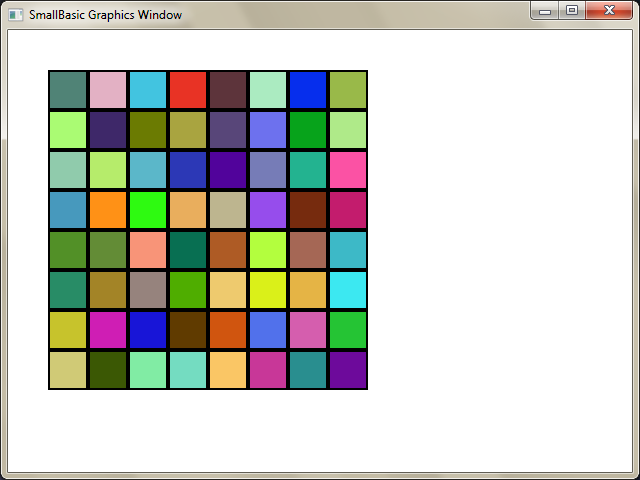 איור 53 - סידור ריבועים ברשתלדוגמה, הוספת הקוד הבא בסוף התוכנית הקודמת, תייצר אנימציה שבה הריבועים עוברים לפינה השמאלית העליונה:For r = 1 To rows  For c = 1 To columns    Shapes.Animate(boxes[r][c], 0, 0, 1000)    Program.Delay(300)  EndForEndFor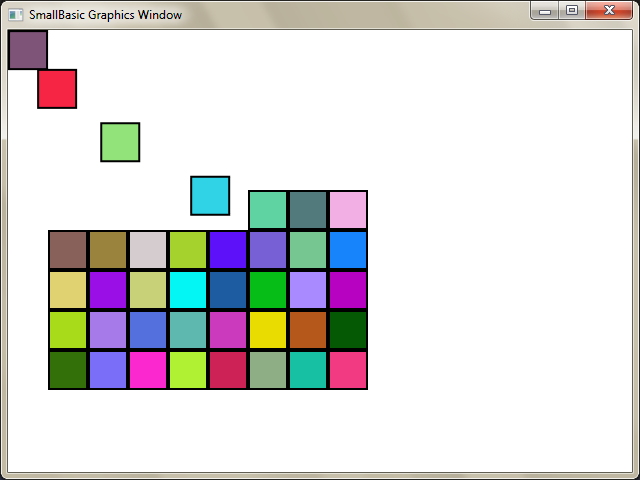 איור 54 - שימוש בריבועים שברשתפרק 11אירועים ואינטראקטיביותבשני הפרקים הראשונים למדנו שלאובייקטים יש מאפיינים ופעולות. בנוסף לאלו, ישנם אובייקטים שיש להם גם אירועים (Events). אירועים הם כמו סימונים שמתקבלים מהמחשב, זאת בתגובה לפעולות של המשתמש. פעולות כאלו יכולות להיות הזזת העכבר או לחיצה עליו. במובן מסוים אירועים הם ההפך מפעולות. במקרה של פעולה, המתכנתים קוראים לה כדי שיתבצע משהו במחשב. לעומת זאת באירועים, התוכנית מודיעה שהתרחש משהו מעניין שעבורו המתכנתים מכינים תגובה מתאימה.מתי מתאים להשתמש באירועים?אירועים הם מרכזיים עבור הכנסת אינטראקטיביות לתוכנית. הם יכולים לאפשר תקשורת של המשתמש עם התוכנית. נניח שברצוננו לכתוב תוכנית איקס-עיגול. ברור שנרצה לאפשר למשתמש לבחור את הצעד שלו, נכון? כאן באים אירועים לעזרתנו בקבלת הקלט מהמשתמש. זה אולי נראה קשה לתפיסה בהתחלה, אך אל דאגה מייד נראה דוגמה שתעזור לנו להבין מהם אירועים וכיצד להשתמש בהם.הנה תוכנית פשוטה שבה יש משפט אחד ועוד שגרה אחת. השגרה משתמשת בפעולה ShowMessage של החלון הגראפי בכדי להציג תיבת הודעה (message box) למשתמש.	GraphicsWindow.MouseDown = OnMouseDownSub OnMouseDown  GraphicsWindow.ShowMessage("You Clicked.", "Hello")EndSubשימו לב לשורה הראשונה בתוכנית. בשורה זו אנו מבצעים השׂמה של שם השגרה לאירוע MouseDown (העכבר נלחץ) של החלון הגראפי. שימו לב שהשימוש ב- MouseDown דומה לדרך השימוש במאפיינים של אובייקטים, אלא שבמקום השמה של ערך רגיל, אנחנו משתמשים בשם של השגרה OnMouseDown. מה שמיוחד באירועים הוא שהם גורמים לכך שבכל פעם שמתרחש האירוע, השגרה מתבצעת. במקרה שלנו, השגרה OnMouseDown מתבצעת בכל פעם שהמשתמש לוחץ עם העכבר על החלון הגראפי. אתם מוזמנים לנסות בעצמכם, על ידי הרצת התוכנית. בכל פעם שתלחצו על החלון הגראפי עם העכבר, תראו תיבת הודעה כמו בתמונה שלמטה.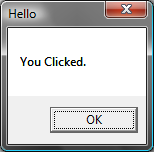 איור 55- תגובה לאירועשיטה זו של טיפול באירועים מאפשרת תוכניות מעניינות ויצירתיות. לתוכניות כאלו קוראים גם תוכניות מונחות אירועים.תוכלו גם לשנות את השגרה OnMouseDown כך שתבצע דברים שונים מאשר להראות תיבת שיחה. למשל בתוכנית הבאה נציין נקודות כחולות גדולות במקומות שבהם המשתמש לוחץ:GraphicsWindow.BrushColor = "Blue"GraphicsWindow.MouseDown = OnMouseDownSub OnMouseDown  x = GraphicsWindow.MouseX - 10  y = GraphicsWindow.MouseY - 10  GraphicsWindow.FillEllipse(x, y, 20, 20)EndSub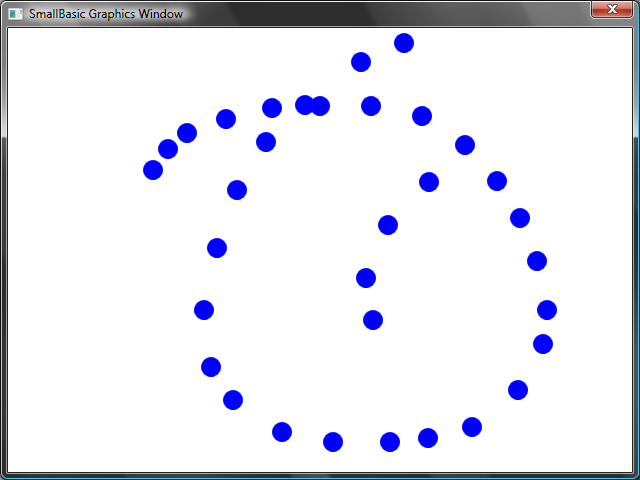 איור 56 - טפול בלחיצות על העכברשימו לב שבתוכנית זו השתמשנו במאפיינים MouseX ו- MouseY כדי לקבל את הקואורדינאטות של מיקום העכבר. השתמשנו בקואורדינאטות אלו כמרכזי העיגולים לציור.טיפול במספר אירועיםאין הגבלה למספר האירועים שבהם התוכנית יכולה לטפל בהם. אפשר גם ששגרה אחת תטפל במספר אירועים. יחד עם זאת בכל אירוע אפשר לטפל רק פעם אחת על ידי שגרה אחת. אם נבצע השמה של שתי שגרות לאירוע מסוים, רק השגרה השנייה תיקרא.כדי להדגים זאת, בואו נוסיף לדוגמה הקודמת שגרה שמטפלת בלחיצות על מקשים. נדאג ששגרה זו תשנה את צבע המברשת בלחיצה על מקש, כך שכאשר העכבר יילחץ נקבל בכל פעם נקודה בצבע חדש:GraphicsWindow.BrushColor = "Blue"GraphicsWindow.MouseDown = OnMouseDownGraphicsWindow.KeyDown = OnKeyDownSub OnKeyDown  GraphicsWindow.BrushColor = GraphicsWindow.GetRandomColor()EndSubSub OnMouseDown  x = GraphicsWindow.MouseX - 10  y = GraphicsWindow.MouseY - 10  GraphicsWindow.FillEllipse(x, y, 20, 20)EndSub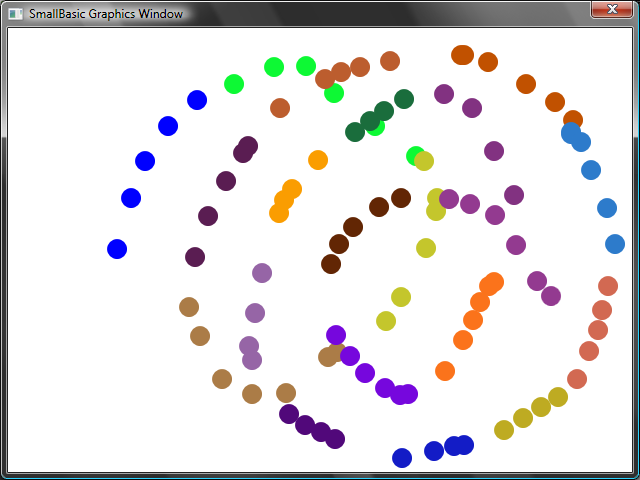 איור57- טיפול במספר אירועיםכשנריץ תוכנית זו, נקבל בלחיצה הראשונה על העכבר נקודה כחולה. עכשיו כשנלחץ על מקש כלשהו במקלדת, השגרה OnKeyDown תתבצע, דבר שישנה את צבע המברשת. מעכשיו הנקודות שיתקבלו בלחיצה על העכבר יהיו בצבע החדש שנבחר וכך נוכל לקבל נקודות צבעוניות.תוכניות ציורמצוידים בשגרות ואירועים, נוכל לכתוב תוכנית המאפשרת למשתמשים לצייר על החלון. אולי תופתעו לראות כמה קל לכתוב תוכנית כזו, אם מחלקים אותה לחלקים קטנים. בשלב ראשון בואו נכתוב תוכנית שתאפשר למשתמש להזיז את סמן העכבר לכל מקום בחלון, ותוך כדי כך להשאיר עקבות בכל מקום שמזיזים אליו את העכבר.GraphicsWindow.MouseMove = OnMouseMoveSub OnMouseMove  x = GraphicsWindow.MouseX  y = GraphicsWindow.MouseY  GraphicsWindow.DrawLine(prevX, prevY, x, y)  prevX = x  prevY = yEndSubכשנריץ את התוכנית, נראה להפתעתנו שהקו הראשון תמיד מצויר מהפינה השמאלית העליונה (0, 0). אפשר לתקן זאת על ידי הוספת טיפול גם באירוע MouseDown ושם כבר לשמור את הערכים של prevX ו- prevY.בנוסף, נרצה שהעקבות יצוירו רק כאשר כפתור העכבר לחוץ. בתזוזה אחרת לא נרצה שהקו יצויר. אפשר לממש התנהגות זו על ידי שימוש במאפיין IsLeftButtonDown של אובייקט ה- Mouse (עכבר). מאפיין זה אומר לנו האם כרגע כפתור העכבר השמאלי לחוץ. כאשר ערך זה אמת, נצייר קו ואחרת, לא נצייר אותו.GraphicsWindow.MouseMove = OnMouseMoveGraphicsWindow.MouseDown = OnMouseDownSub OnMouseDown  prevX = GraphicsWindow.MouseX  prevY = GraphicsWindow.MouseYEndSubSub OnMouseMove  x = GraphicsWindow.MouseX  y = GraphicsWindow.MouseY  If (Mouse.IsLeftButtonDown) Then    GraphicsWindow.DrawLine(prevX, prevY, x, y)  EndIf  prevX = x  prevY = yEndSubנספח אדוגמאות חביבותפרקטל עם הצב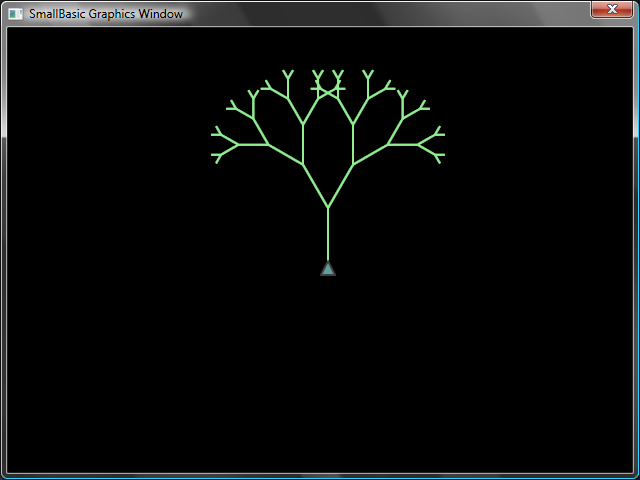 איור 58 - הצב מצייר פרקטל עץangle = 30delta = 10distance = 60Turtle.Speed = 9GraphicsWindow.BackgroundColor = "Black"GraphicsWindow.PenColor = "LightGreen"DrawTree()Sub DrawTree  If (distance > 0) Then    Turtle.Move(distance)    Turtle.Turn(angle)Stack.PushValue("distance", distance)    distance = distance - deltaDrawTree()    Turtle.Turn(-angle * 2)    DrawTree()    Turtle.Turn(angle)    distance = Stack.PopValue("distance")    Turtle.Move(-distance)  EndIfEndSubתמונות משירות התמונות Flickr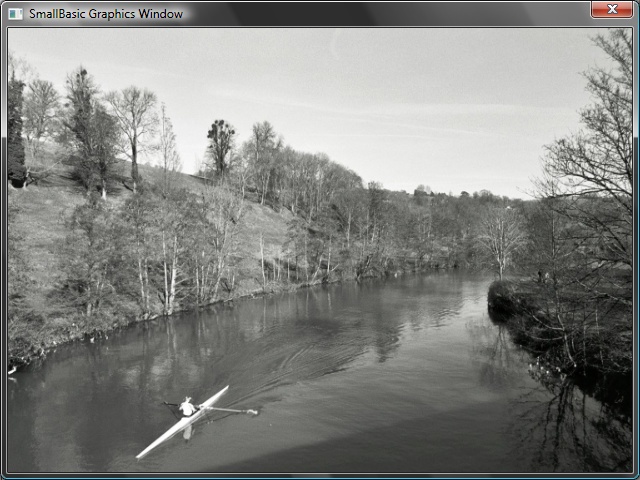 איור 59 - אחזור תמונת מ- FlickrGraphicsWindow.BackgroundColor = "Black"GraphicsWindow.MouseDown = OnMouseDownSub OnMouseDown    pic = Flickr.GetRandomPicture("mountains, river")    GraphicsWindow.DrawResizedImage(pic, 0, 0, 640, 480)EndSubטפט דינמי לשולחן העבודהFor i = 1 To 10  pic = Flickr.GetRandomPicture("mountains")  Desktop.SetWallPaper(pic)  Program.Delay(10000)EndForמשחק מחבט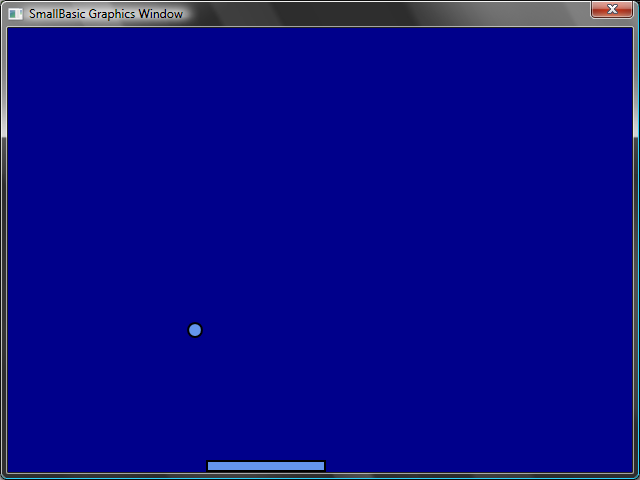 איור60- משחק מחבטGraphicsWindow.BackgroundColor = "DarkBlue"paddle = Shapes.AddRectangle(120, 12)ball = Shapes.AddEllipse(16, 16)GraphicsWindow.MouseMove = OnMouseMovex = 0y = 0deltaX = 1deltaY = 1RunLoop:  x = x + deltaX  y = y + deltaY  gw = GraphicsWindow.Width  gh = GraphicsWindow.Height  If (x >= gw - 16 or x <= 0) Then    deltaX = -deltaX  EndIf  If (y <= 0) Then    deltaY = -deltaY  EndIf  padX = Shapes.GetLeft(paddle)  If (y = gh - 28 and x >= padX and x <= padX + 120) Then    deltaY = -deltaY  EndIfShapes.Move(ball, x, y)  Program.Delay(5)  If (y < gh) Then    Goto RunLoop  EndIfGraphicsWindow.ShowMessage("You Lose", "Paddle")Sub OnMouseMove  paddleX = GraphicsWindow.MouseXShapes.Move(paddle, paddleX - 60, GraphicsWindow.Height - 12)EndSubנספח בצבעיםהנה רשימת שמות צבעים הנתמכים על ידי Small Basic, מחולקים לפי גוונים בסיסיים.צבעים אדומיםצבעים ורודיםצבעים כתומיםצבעים צהוביםצבעים סגוליםצבעים ירוקיםצבעים כחוליםצבעים חומיםצבעים לבניםצבעים אפוריםIndianRed#CD5C5CLightCoral#F08080Salmon#FA8072DarkSalmon#E9967ALightSalmon#FFA07ACrimson#DC143CRed#FF0000FireBrick#B22222DarkRed#8B0000Pink#FFC0CBLightPink#FFB6C1HotPink#FF69B4DeepPink#FF1493MediumVioletRed#C71585PaleVioletRed#DB7093LightSalmon#FFA07ACoral#FF7F50Tomato#FF6347OrangeRed#FF4500DarkOrange#FF8C00Orange#FFA500Gold#FFD700Yellow#FFFF00LightYellow#FFFFE0LemonChiffon#FFFACDLightGoldenrodYellow#FAFAD2PapayaWhip#FFEFD5Moccasin#FFE4B5PeachPuff#FFDAB9PaleGoldenrod#EEE8AAKhaki#F0E68CDarkKhaki#BDB76BLavender#E6E6FAThistle#D8BFD8Plum#DDA0DDViolet#EE82EEOrchid#DA70D6Fuchsia#FF00FFMagenta#FF00FFMediumOrchid#BA55D3MediumPurple#9370DBBlueViolet#8A2BE2DarkViolet#9400D3DarkOrchid#9932CCDarkMagenta#8B008BPurple#800080Indigo#4B0082SlateBlue#6A5ACDDarkSlateBlue#483D8BMediumSlateBlue#7B68EEGreenYellow#ADFF2FChartreuse#7FFF00LawnGreen#7CFC00Lime#00FF00LimeGreen#32CD32PaleGreen#98FB98LightGreen#90EE90MediumSpringGreen#00FA9ASpringGreen#00FF7FMediumSeaGreen#3CB371SeaGreen#2E8B57ForestGreen#228B22Green#008000DarkGreen#006400YellowGreen#9ACD32OliveDrab#6B8E23Olive#808000DarkOliveGreen#556B2FMediumAquamarine#66CDAADarkSeaGreen#8FBC8FLightSeaGreen#20B2AADarkCyan#008B8BTeal#008080Aqua#00FFFFCyan#00FFFFLightCyan#E0FFFFPaleTurquoise#AFEEEEAquamarine#7FFFD4Turquoise#40E0D0MediumTurquoise#48D1CCDarkTurquoise#00CED1CadetBlue#5F9EA0SteelBlue#4682B4LightSteelBlue#B0C4DEPowderBlue#B0E0E6LightBlue#ADD8E6SkyBlue#87CEEBLightSkyBlue#87CEFADeepSkyBlue#00BFFFDodgerBlue#1E90FFCornflowerBlue#6495EDMediumSlateBlue#7B68EERoyalBlue#4169E1Blue#0000FFMediumBlue#0000CDDarkBlue#00008BNavy#000080MidnightBlue#191970Cornsilk#FFF8DCBlanchedAlmond#FFEBCDBisque#FFE4C4NavajoWhite#FFDEADWheat#F5DEB3BurlyWood#DEB887Tan#D2B48CRosyBrown#BC8F8FSandyBrown#F4A460Goldenrod#DAA520DarkGoldenrod#B8860BPeru#CD853FChocolate#D2691ESaddleBrown#8B4513Sienna#A0522DBrown#A52A2AMaroon#800000White#FFFFFFSnow#FFFAFAHoneydew#F0FFF0MintCream#F5FFFAAzure#F0FFFFAliceBlue#F0F8FFGhostWhite#F8F8FFWhiteSmoke#F5F5F5Seashell#FFF5EEBeige#F5F5DCOldLace#FDF5E6FloralWhite#FFFAF0Ivory#FFFFF0AntiqueWhite#FAEBD7Linen#FAF0E6LavenderBlush#FFF0F5MistyRose#FFE4E1Gainsboro#DCDCDCLightGray#D3D3D3Silver#C0C0C0DarkGray#A9A9A9Gray#808080DimGray#696969LightSlateGray#778899SlateGray#708090DarkSlateGray#2F4F4FBlack#000000